<Commission>{EMPL}Utskottet för sysselsättning och sociala frågor</Commission>EMPL_PV(2020)0122_1PROTOKOLLfrån sammanträdet den 22 januari 2020 kl. 9.00–12.30 och kl. 14.30–18.30och den 23 januari 2020 kl. 10.30–12.30BRYSSELSammanträdet öppnades tisdagen den 22 januari 2020 kl. 9.05 med utskottets ordförande, Lucia Ďuriš Nicholsonová, som ordförande.1.	Godkännande av föredragningslistan			EMPL_OJ (2020)0122_1Föredragningslistan godkändes i den form som framgår av detta protokoll.En kort diskussion före omröstningen om ingående av avtalet om Förenade konungariket Storbritannien och Nordirlands utträde ur Europeiska unionen och Europeiska atomenergigemenskapen fördes upp på föredragningslistan efter en begäran av Matthew Patten, som stöddes av Elżbieta Rafalska.2.	Diskussion med Josip Aladrović (Kroatiens minister för arbetsmarknaden och pensionssystemet) och Vesna Bedeković (Kroatiens minister för demografi, familjefrågor, ungdomsfrågor och socialpolitik) 	EMPL/9/02319		Redogörelse för rådsordförandeskapets program på området sysselsättning och sociala frågorFöljande yttrade sig: Dennis Radtke, Agnes Jongerius, Dragoş Pîslaru, Katrin Langensiepen, France Jamet, Elżbieta Rafalska, Nikolaj Villumsen, Romana Tomc, David Casa, Daniela Rondinelli, Anna Zalewska, Johan Danielsson, Alicia Homs Ginel, Estrella Durá Ferrandis, Véronique Trillet-Lenoir, Radka Maxová, Monica Semedo, Lefteris Nikolaou-Alavanos, Alex Agius Saliba, Milan Brglez, Gabriele Bischoff, Elena Lizzi, Matthew Patten3.	Ingående av avtalet om Förenade konungariket Storbritannien och Nordirlands utträde ur Europeiska unionen och Europeiska atomenergigemenskapen	EMPL/9/00402	***	2018/0427(NLE)	21105/3/2018 – C9-0148/2019En kort diskussion fördes upp på föredragningslistan före omröstningen.Följande yttrade sig: Dennis Radtke, Manuel Pizarro, Monica Semedo, Alexandra Louise Rosenfield Phillips, France Jamet, Elżbieta Rafalska, Nikolaj Villumsen, Matthew Patten	*** Elektronisk omröstning ***4.	Europeiska fonden för justering för globaliseringseffekter	EMPL/9/01779	***I	2018/0202(COD)	COM(2018)0380 – C8-0231/2018Beslut: EMPL-utskottet antog beslutet att inleda interinstitutionella förhandlingar med 48 röster för, 4 röster mot och 0 nedlagda röster.5.	Ingående av avtalet om Förenade konungariket Storbritannien och Nordirlands utträde ur Europeiska unionen och Europeiska atomenergigemenskapen	EMPL/9/00402	***	2018/0427(NLE)	21105/3/2018 – C9-0148/2019Beslut: EMPL-utskottet antog ett yttrande i form av en skrivelse med 42 röster för, 9 röster emot och 1 nedlagd röst.6.	Ansvarsfrihet 2018: Europeiska fonden för förbättring av levnads- och arbetsvillkor (Eurofound)	EMPL/9/00867			2019/2067(DEC)	COM(2019)0316[12] – C9-0062/2019Beslut: EMPL-utskottet antog ett yttrande med 46 röster för, 4 röster emot och 1 nedlagd röst (se resultatet av omröstningen i bilaga I).7.	Ansvarsfrihet 2018: Europeiska arbetsmiljöbyrån (EU-Osha)	EMPL/9/00858			2019/2071(DEC)	COM(2019)0316[16] – C9-0066/2019Beslut: EMPL-utskottet antog ett yttrande med 45 röster för, 5 röster emot och 1 nedlagd röst (se resultatet av omröstningen i bilaga I).8.	Ansvarsfrihet 2018: Europeiska yrkesutbildningsstiftelsen (ETF)	EMPL/9/00850			2019/2075(DEC)	COM(2019)0316[20] – C9-0070/2019Beslut: EMPL-utskottet antog ett yttrande med 46 röster för, 6 röster emot och 1 nedlagd röst (se resultatet av omröstningen i bilaga I).9.	Betänkande om ansvarsfrihet för genomförandet av budgeten för Europeiska unionens byråer för budgetåret 2018: verksamhetsresultat, ekonomisk förvaltning och kontroll	EMPL/9/00808			2019/2098(DEC)	COM(2019)0316[43] – C9-0093/2019Beslut: EMPL-utskottet antog ett yttrande med 46 röster för, 6 röster emot och 1 nedlagd röst (se resultatet av omröstningen i bilaga I).10.	Ansvarsfrihet 2018: EU:s allmänna budget – Europeiska kommissionen	EMPL/9/01031			2019/2055(DEC)	COM(2019)0316[01] – C9-0050/2019Beslut: EMPL-utskottet antog ett yttrande med 45 röster för, 6 röster emot och 1 nedlagd röst (se resultatet av omröstningen i bilaga I).11.	Ansvarsfrihet 2018: Europeiskt centrum för utveckling av yrkesutbildning (Cedefop)	EMPL/9/00869			2019/2066(DEC)	COM(2019)0316[11] – C9-0061/2019Beslut: EMPL-utskottet antog ett yttrande med 46 röster för, 6 röster emot och 1 nedlagd röst (se resultatet av omröstningen i bilaga I).*** Den elektroniska omröstningen avslutades ***12.	Meddelanden från ordförandenTolkning: Tolkningen motsvarade utskottets normala språkprofil, 20 språk fanns tillgängliga, inklusive kroatiska på förmiddagen den 22 januari.ECON-EMPL-utskottens ekonomiska dialog om den årliga strategin för hållbar tillväxt: Ordföranden meddelade att den gemensamma ekonomiska dialogen med verkställande vice ordförande Dombrovskis och kommissionsledamöterna Gentiloni och Schmit skulle äga rum måndagen den 27 januari kl. 16.00–17.30. Den skulle åtföljas av ett möte med enbart ECON-utskottet och verkställande vice ordförande Dombrovskis och kommissionsledamot Gentiloni om budgetpaketet för den europeiska planeringsterminen kl. 17.30–18.30. Ordföranden påminde om att EMPL-utskottets ledamöter redan hade informerats via e-post om detta extra sammanträde.Ändring av EMPL-utskottets sammanträdesdatum i februari: Ordföranden meddelade att EMPL-utskottet, med hänvisning till anordnandet av den europeiska parlamentsveckan den 18-19 februari 2020, hade ombetts att annullera de två halvdagarna den 19 februari, eftersom utskottet inte kunde sammanträda parallellt med plenarsammanträdet under den europeiska parlamentsveckan. EMPL-utskottets sammanträde den 20 februari skulle förbli oförändrat. Som kompensation skulle EMPL-utskottet vid behov kunna tilldelas tid för ett extra sammanträde under eftermiddagen den 17 februari (med förbehåll för bekräftelse från tjänsten för sammanträdeskalendern). EMPL-utskottets sammanträden i februari skulle därför vara följande: måndagen den 17 februari (eftermiddagen), tisdagen den 18 februari kl. 17.15–19.00 och EMPL-utskottets interparlamentariska utskottssammanträde: torsdagen den 20 februari (förmiddagen och eftermiddagen).13. 	Justering av sammanträdesprotokoll 	4 december 2019	PV – PE644.903v01-00Protokollen justerades.14.	Europeiska socialfonden+ (ESF+)	EMPL/9/01375	Avläggande av rapport till utskottet om förhandlingarna (artikel 74.3)Följande yttrade sig: David Casa15.	Tillsynskrav och särskilda bestämmelser när det gäller utstationering av förare i vägtransportsektorn	EMPL/9/01719	Avläggande av rapport till utskottet om förhandlingarna (artikel 74.3)Följande yttrade sig: Radka Maxová, Nikolaj Villumsen7.	Ändring av förordning (EG) nr 561/2006 vad gäller minimikrav om maximal daglig körtid och körtid per vecka, minimigränser för raster och minsta dygns- och veckovila och av förordning (EU) nr 165/2014 vad gäller positionsbestämning med hjälp av färdskrivare	EMPL/9/01718	Avläggande av rapport till utskottet om förhandlingarna (artikel 74.3)Följande yttrade sig: Dennis Radtke16.	Modeller för förhandlingar om kollektivavtal i Europeiska unionen	EMPL/9/02322	Föredragning av EurofoundFöljande yttrade sig: David Foden (Eurofound), Christian Welz (Eurofound), Dragoş Pîslaru, Marc Angel, Kira Marie Peter-Hansen, Sandra Pereira, Cindy Franssen, Elisabetta Gualmini, Sylvie Brunet, Tatjana Ždanoka* * *Sammanträdet ajournerades kl. 12.22 och återupptogs kl. 14.37 med utskottets fjärde vice ordförande, Katrin Langensiepen, som ordförande.* * *17.	Den europeiska planeringsterminen för samordning av den ekonomiska politiken: sysselsättning och sociala aspekter i den årliga tillväxtöversikten 2020	EMPL/9/02014			2019/2212(INI)		Behandling av förslag till betänkande	Tidsfrist för ingivande av ändringsförslag: 28 januari 2020 kl. 12.00Följande yttrade sig: Klára Dobrev, Dennis Radtke, Agnes Jongerius, Marie-Pierre Vedrenne, Katrin Langensiepen, Guido Reil, Elżbieta Rafalska, Ádám Kósa* * *Lucia Ďuriš Nicholsonová övertog ordförandeskapet kl. 14.45.Sammanträdet ajournerades kl. 15.00 och återupptogs kl. 15.30 med utskottets fjärde vice ordförande, Katrin Langensiepen, som ordförande.* * *22 januari 2020 kl. 15.30–16.3018.	Utökat samarbete mellan de offentliga arbetsförmedlingarna	EMPL/9/01290	***I	2019/0188(COD)	COM(2019)0620 – C9-0117/2019	Behandling av förslag till betänkande	Tidsfrist för ingivande av ändringsförslag: 30 januari 2020 kl. 12.00Följande yttrade sig: Manuel Pizarro, Sara Skyttedal, Atidzhe Alieva-Veli, Mounir Satouri, Stefania Zambelli, Elżbieta Rafalska22 januari 2020 kl. 16.30–17.3019.	Kommissionens delegerade förordning om komplettering av Europaparlamentets och rådets förordning (EU) 2019/1700 vad gäller antal och beteckningar för variablerna inom området inkomster och levnadsvillkorEMPL/9/02157			2019/2995(DEA)	C(2019)08800	Kommissionen redogör för en delegerad akt20.	Kommissionens delegerade förordning (EU) om komplettering av Europaparlamentets och rådets förordning (EU) 2019/1700 vad gäller antal och beteckningar för variablerna inom området arbetskraft	EMPL/9/02158			2019/2996(DEA)	C(2019)08809	Kommissionen redogör för en delegerad akt21.	Kommissionens delegerade förordning om komplettering av Europaparlamentets och rådets förordning (EU) 2019/1700 vad gäller fastställande av en flerårig löpande planering	EMPL/9/02161		2019/2997(DEA)	C(2019)08807	Kommissionen redogör för en delegerad aktFöljande yttrade sig om punkterna 19–21): Jean-Louis Mercy (GD ESTAT), Marc Angel, Milan Brglez, Lucia Ďuriš Nicholsonová, Elżbieta Rafalska22.	Övriga ärenden – Inga* * *Sammanträdet ajournerades kl. 16.25 och återupptogs den 23 januari 2020 kl. 09.05 med utskottets ordförande, Lucia Ďuriš Nicholsonová, som ordförande.* * *23 januari 2020 kl. 9.00–10.3023.	EU:s strategi för personer med funktionsnedsättning efter 2020	EMPL/9/02204 		2019/2975(RSP)		Behandling av förslag till resolution	Tidsfrist för ingivande av ändringsförslag: 30 januari 2020 kl. 12.00Följande yttrade sig: Lucia Ďuriš Nicholsonová, Stelios Kympouropoulos, Marc Angel, Sylvie Brunet, Katrin Langensiepen, Elżbieta Rafalska, Ádám Kósa, Estrella Durá Ferrandis, Cindy Franssen, Pierfrancesco Majorino, Milan Brglez, Gabriele Bischoff, Inmaculada Placencia Porrero (GD EMPL)24.	Europeiska fonden för justering för globaliseringseffekterEMPL/9/01779 	***I	2018/0202(COD)	COM(2018)0380 – C8-0231/2018	Lägesrapport av kommissionenFöljande yttrade sig: Vilija Blinkevičiūtė, Cindy Franssen, Jane Brophy, Kim Van Sparrentak, Beata Szydło, Agnes Jongerius, Marie-Pierre Vedrenne, Elżbieta Rafalska, Andriana Sukova (GD EMPL)25.	Kommande sammanträden	27 januari 2020 kl. 16.00–17.30 (Bryssel)	28 januari 2020 kl. 9.00–12.30 (Bryssel)* * *Sammanträdet avslutades kl. 10.36.* * *23 januari 2020 kl. 10.30–12.30 (samordnarnas sammanträde)26.	Samordnarnas sammanträde (inom stängda dörrar) (se bilaga II)ANNEX IResults of roll-call votesContents1.	2018 discharge: European Foundation for the Improvement of Living and Working Conditions (EUROFOUND)	101.1.	Final vote	101.2.	Final voting results	102.	2018 discharge: European Agency for Safety and Health at Work (EU-OSHA)	132.1.	Final vote	131.2.	Final voting results	143.	2018 discharge: European Training Foundation (ETF)	163.1.	Final vote	163.1.	Final voting results	164.	Report on discharge in respect of the implementation of the budget of the European Union agencies for the financial year 2018: performance, financial management and control	194.1.	Final vote	194.1.	Final voting results	205.	2018 discharge: General budget of the EU - European Commission	225.1.	Final vote	225.1.	Final voting results	226.	2018 discharge: European Centre for the Development of Vocational Training (CEDEFOP)	276.1.	Final vote	276.1.	Final voting results	28Key to symbols:+	:	in favour-	:	against0	:	abstention1.	2018 discharge: European Foundation for the Improvement of Living and Working Conditions (EUROFOUND)1.1.	Final vote1.2.	Final voting results2.	2018 discharge: European Agency for Safety and Health at Work (EU-OSHA)2.1.	Final vote1.2.	Final voting results3.	2018 discharge: European Training Foundation (ETF)3.1.	Final vote3.1.	Final voting results4.	Report on discharge in respect of the implementation of the budget of the European Union agencies for the financial year 2018: performance, financial management and control 4.1.	Final vote4.1.	Final voting results5.	2018 discharge: General budget of the EU - European Commission 5.1.	Final vote5.1.	Final voting results6.	2018 discharge: European Centre for the Development of Vocational Training (CEDEFOP)6.1.	Final vote6.1.	Final voting resultsANNEX IICommittee on Employment and Social Affairs28.01.2019Version 2The meeting ran from 10:45 to 11:32 hrs with Ms Lucia ĎURIŠ NICHOLSONOVÁ, in the Chair. PresentEPP			Mr Denis RADTKE, CoordinatorS&D			Ms Agnes JONGERIUS, CoordinatorRE			Mr Dragoş PÎSLARU, CoordinatorID			Ms France JAMET, CoordinatorGreens/EFA		Ms Kira PETER-HANSEN, CoordinatorECR			Ms Elżbieta RAFALSKA, CoordinatorGUE/NGL		Mr Nikolaj VILLUMSEN; CoordinatorAlso presentMr Tomáš ZDECHOVSKÝ, 3rd Vice-ChairMs Katrin LANGENSIEPEN, 4th Vice-ChairMs Sylvie BRUNET, RE Deputy Coordinator1.	Chair's announcements1.1. Interpretation [LE/JK]Interpretation was available in DE, EN and FR.1.2. List of EMPL Coordinators(Old and new numbers of seats per group in brackets, new numbers apply as of 1 February 2020.)Please note that the imminent Brexit has an impact on the apportionment of seats - please have a look at the new distribution of seats per group above.The overall strength of the EMPL Committee remains unchanged (55 Members).1.3. Reminder: modification of the EMPL meeting dates in February (LE/JK) In reference to the organisation of the European Parliamentary week, taking place on 18-19 February 2020, the EMPL Committee has been asked to cancel the two half days on 19.2., as the Committee cannot convene in parallel of the EPW Plenary session. The EMPL slot on 20 February remains unchanged.As a compensation, the EMPL Committee could be allocated an additional slot in case of need, on 17 February pm (subject to confirmation). Thus, the EMPL Committee meeting dates in February shall be: - Monday 17 February pm - Tuesday, 18 February, 17.15-19.00, room ANTALL 6Q2, EMPL Interparliamentary Committee Meeting - Thursday 20 February am + pm These slots will be used only to the extent necessary. The EMPL Coordinators already confirmed this slots during the EMPL meeting on 4th December.	2.	Points for information/follow-up of previous decisions2.1. European Parliamentary week 2020 - dates and topics (LS)The European Semester Conference (Article 13) will take place on 18-19 February 2020 in Brussels. It will include three plenary sessions as well as an interparliamentary committee meeting organised by EMPL in the afternoon of 18 February (starting at 17:15 until 19:00 hrs in room JAN 6Q2).Following the comments received by the groups, the conclusion for the EMPL ICM looks as follows : 	Vice-President Dubravka Šuica and Commissioner Nicolas Schmit will be invited to participate in the panel on the Child Guarantee	Commissioner Nicolas Schmit will be invited to participate in the panel on the European Minimum Wage	Given the limited time (around 50 minutes per topic), only one keynote speaker from a national parliament per panel 	The panel on the Child Guarantee will be renamed as follows : A European Child Guarantee as a tool to fight povertyCoordinators were informed in an Annex of the latest draft agenda of the EPW 2020, as well as of the draft agenda of the EMPL ICM. The Coordinators were informed that Commissioner Schmit had suggested an alternative wording for the exchange of views on the minimum wage. A possible new wording would be agreed in a written procedure.2.2. EMPL delegations in 2020 - update2.2.1. EMPL delegation to Slovakia - new dates and call for nominations (MP/MiP)On 2 October 2019, the EMPL Coordinators decided on a delegation to Slovakia, composed of 7 Members plus Chair in the week of 24-28 February. After consultation of EMPL Coordinators in written procedure (email 10.1.2020) and approval by the Bureau at its meeting of Monday 13.1.2020, the delegation is postponed to week 15, 6-10 April. The proposal is to stay as close as possible to preparations already made, meaning in practice:1.	To keep the draft programme intact as much as possible (subject to confirmation of the new date from the people/organisations visited in Slovakia). The last version of the draft programme can be found among the annexes2.	To plan the delegation again from Monday to Wednesday, namely 6 - 8 April;3.	At the EMPL Coordinators meeting of 4 December 2019, the following slots were attributed in accordance with D’Hondt system:1	EPP		2	S&D		3	RE		4	EPP		5	S&D		6	Greens/EFA	7	ID		Note that the D’Hondt table has in the meantime been updated (see item 2.2.2 on the delegation to Berlin for the updated table), however, unless the Coordinators object, it is proposed not to revise the slots attributed.Decision: The Coordinators	approved the arrangements as proposed above, noting thato	the allocation of seats reflected the composition of the EMPL Committee as of 1 February 2020o	the dates would be fine-tuned so as to minimise overlaps with the delegation to Berlin [Chair’s guidance after the meeting: delegation to SK 6-8 April, delegation to Berlin 7-9 April]	agreed to send to the EMPL Secretariat their updated nominations for participants by 29 January COB.2.2.2. EMPL Delegation to Berlin (Germany), 6-8 April 2020 (RS/SR)The Bureau, by decision of 16 December 2019, authorised the EMPL delegation to Berlin (Germany) as follows:“...EMPL mission to Berlin, Germany, up to seven Members plus the EMPL Chair, during week 15 (from 7 to 9 April 2020, three days, including travel time), focused on ongoing EMPL files, such as the revision of EU-Regulation 2004/883 on Social Security Coordination, Public Employment Services, the UN Convention for the Rights of people with disabilities, active ageing, the social economy and the German dual education system, a visit of a European Social Fund co-financed project is also foreseen, whereas the priorities of the German presidency in the EMPL field would not be discussed as this would be done during EMPL Committee meetings;”Note that the dates 6-8 April (instead of 7-9 April) seem to be more favourable as regards availability of persons to meet, due to the Easter holidays, starting with 9 April (Maundy Thursday).According to the rolling d’Hondt table on “EMPL delegations in 2020” (see below for information), the order of places regarding the Berlin delegation are follows - taking into account the already consumed places regarding the delegation to Slovakia (places 1-7. ):Decision:The Coordinators	approved the arrangements as proposed above, that o	the allocation of seats reflected the composition of the EMPL Committee as of 1 February 2020 ando	the dates would be fine-tuned so as to minimise overlaps with the delegation to Slovakia and to realise possible synergies with the delegation from the REGI committee [Chair’s guidance after the meeting: delegation to SK 6-8 April, delegation to Berlin 7-9 April]	agreed to send to the EMPL Secretariat your nominations for participants, taking into account the above d’Hondt distribution of places for delegations by 31 January cob.	decided to ask the Policy Department to draft a note on “Social and Employment Policies in Germany”, to be delivered in due time before the delegation.For information:2.2.3. EMPL delegation to Chile - authorisation declined by CoP on 11 December 2019 (please see among the annexes the relevant CoP decision) (SR)Decision: The Coordinators took note of the CoP decision and agreed to return to the matter of a possible ad hoc delegation to Chile or to another destination.(See also item 7, Ad hoc delegation to the 13th session of the Conference of States Parties to the CRPD, New York, 10-12 June 2020.)2.3. Requests for Rules 56/56+/57 - arrangements agreed among Committees Decision: The Coordinators 	heard the S&D Coordinator who suggested to amend the joint EMPL/FEMM letter of 23 October 2019, D314423, on “The EU Strategy for Gender Equality” as follows: first bullet point: delete “except gender related aspects”; second bullet point: delete “except those based on gender”; third bullet point: delete “except gender related aspects”	invited the Chair to enter into negotiations in order to seek clarifications with the FEMM Chair;	took note of the following arrangements:2.3.1. Old continent growing older - possibilities and challenges related to ageing policy post 2020 (EMPL/9/01676) (MM)The EMPL and ECON Chairs agreed as follows:	The scope of the report will not include the aspects of the Pillar 2 and 3 pensions within ECON competences (regulation, supervision), and parts of the draft report and amendments tabled on those aspects will be declared inadmissible. However, the scope of the report will include aspects of the Pillar 2 and 3 pensions within the EMPL competences, related e.g. to workers’ rights, freedom of movement, discrimination at the workplace and social protection.	The ECON Committee will deliver a Rule 56 opinion.2.3.2. Quality traineeships in the EU 	the EMPL Committee will be the committee responsible; and	the CULT Committee will be associated on the basis of Rule 56+2.3.3.Impacts of EU rules on the free movements of workers and services: intra-EU labour mobility as a tool to match labour market needs and skills"	the EMPL Committee will be the committee responsible; and	the IMCO Committee will be associated on the basis of Rule 572.3.4. New Avenues for Legal Labour Migration - pursuant to Rule 54, where the EMPL Committee had requested to be associated under Rule 57, the two Committees have reached an agreement on the question of competence as follows:	the LIBE Committee will be the committee responsible; and	the EMPL Committee will be associated on the basis of Rule 572.3.5."Report on the implementation of National Roma Integration Strategies: Combating negative attitudes towards people with Romani background in Europe" pursuant to Rule 54, where the EMPL Committee had requested to be associated under Rule 57, the two Committees have reached an agreement on the question of competence as follows:	the LIBE Committee will be the committee responsible; and	the EMPL Committee will be associated on the basis of Rule 57.2.4 Update on Brexit [EC]Decision: The Coordinators took note of the following and noted that further details on new developments would be circulated by email. Annexes: 	EMPL letter to AFCO as regards the withdrawal agreement (added once adopted on 22.01.)	letter from EMPL Chair to President Sassoli	letter from CCC Chair to President Sassoli	letter from AFET and INTA Chair to CCC ChairUpdate on the Withdrawal agreementBesides EMPL, 9 Committees (IMCO, AGRI, ENVI, LIBE	, JURI, TRAN, PETI, INTA, AFET) delivered an opinion to AFCO. While expressing a certain number of concerns, all recommend that the European Parliament gives its consent to the Withdrawal agreement.Next steps:	In the EP: AFCO vote: 23 January pmPlenary vote: 29 January	In UK 22 January: the bill may pass to the Commons for consideration of any Lords amendments Once the Commons and Lords agree on the final version of the Bill, it can receive Royal Assent and become an Act of Parliament (the proposals of the Bill now become law).Update on the future negotiations of a relationship agreement between the Union and the UK	The TF50 will become TFUK, under the authority of Michel Barnier.	The European Council will adopt its negotiating mandate in February 2020 - the European Parliament will gives its input and express its views.	Committees have considered at the last CCC meeting that the future agreement with the UK should be dealt with by the parliamentary committees in conformity with the procedure foreseen by the EP Rules of procedure (notably Rules 114 and 105) and in accordance with the committee’s competences established by Annex VI.	As a result, AFET and INTA, the committees in charge of relations with third countries, will lead the process within the EP, while other Committees (including EMPL) will deliver formal opinions to them.	The Conference of Presidents has still to decide whether a structure similar to the Brexit Steering Group will accompany this new phase.	If this is the case, this structure would be a forum of discussion and coordination with a view to facilitate the emergence of a united EP position on the future agreement with the UK(on the model of the MFF Contact Group or of the TTIP Coordination Group). 	The Chair has informed the President, in a letter dated 19 December 2019, that:o	 the EMPL Committee intends to fully exercise its prerogative and follow closely the labour and social aspects of the upcoming negotiations from their very start. o	Should the conference of President decide to establish a horizontal structure to follow these negotiations, the EMPL Committee requests that the EMPL Chair be granted full membership thereof.2.5 ECON-EMPL Economic Dialogue on the Annual Sustainable Growth Strategy (MM)The Joint Economic Dialogue with Executive Vice-President Dombrovskis, as well as Commissioners Gentiloni and Schmit will take place on Monday, 27 January, 16.00-17.30 hrs. It will be followed by a solely ECON session with Executive Vice-President Dombrovskis and Commissioner Gentiloni on the fiscal package of the European Semester, at 17.30-18.30The structure of the dialogue would follow examples of previous years, e.g. floor to the EMPL and ECON Rapporteurs and a round of questions from the Members of the two respective Committees (a call for nominations will be launched to the political groups in the course of the week).	The EMPL Members had already been informed by e-mail about this additional meeting.2.6. Request from the Publications office in Luxembourg to present a pilot project (SR/MM)Decision:This item was postponed.3.	Changes in the budgetary procedure [EC]Annexes: 	A letter from BUDG Chair to EMPL Chair	A ppt presentation by BUDG Secretariat (13.12)See also point 5.12On 12 December BUDG Coordinators decided to change the budgetary procedure. Changes will apply for the DB 2021 procedure. The key changes for all opinion-giving Committees, including EMPL, are as follows:	There won't be more "mandate for budgetary trilogue" anymore (it could be possibly replaced by Working document by the rapporteur to analyse the Draft Budget) and thus no opinion thereof anymore;	Instead, Committees will be involved in the 1st phase of the budgetary procedure, namely the EP Guidelines to the budget;	This means that the work of opinion-giving Committees will start earlier;	Visits by the budget rapporteur to the specialised committees (which occurred in April/May) will likely be replaced by meeting(s) with the rapporteurs for opinion (probably in the format used for MFF, but still TBC);	The BUDG Rapporteur will strictly enforce rules as regards admissibility of AMs to the October resolution.For the DB 2021, the draft report on the EP Guidelines for the Budget will be ready (in EN) around 10 February 2020, and the adoption in BUDG is scheduled for 30 March. The timetable will thus be tight for opinion-giving committees (see point 5.12).The changes in the procedure/timetable are summarised below:Decision: The Coordinators 	heard the S&D Coordinators who raised concerns about the diminishment of the role of opinion-giving committees	instructed the Chair to raise this matter at the next CCC. [EC / Draft letter to the CCC to be finalised in a follow-up written procedure.]4.	The Presidency of the UN-CRPD framework [MM]	Suggested EMPL position on chairing of the Framework and organisational arrangements:A) Chairing by the EPThe EP should take over the chairing role of the Framework.B) Level of representation by the EP in the FrameworkEMPL, LIBE and PETI representatives could decide based on the agenda and their availability whether to attend a Framework meeting. Assistants might participate at the meeting. (However, the number of participants should not be too high, if possible.) At least one of the three committee secretariats should be always represented.As a general rule, the EMPL CRPD representative (full or substitute) should chair the Framework meetings as the EMPL is the lead committee in the CRPD. Should the EMPL CRPD representatives not be present at a meeting, the LIBE and PETI representatives present at the meeting should decide in advance on a case by case basis who will chair the meeting. Should no Member be present at a meeting, the EMPL, LIBE or PETI Secretariat would stand in. Internal preparatory meetings should be organised before the Framework meetings as necessary. C) Inputs / agendas to be sent by the EP to the FrameworkDraft inputs / agendas should be circulated by the EMPL secretariat for comments to the EMPL, LIBE, PETI representatives and secretariats before sharing them with the Framework.Decision:The Coordinators 	agreed with the above arrangements, emphasising that the Committee should be represented by Ms Langensiepen, or, in her absence, by Ms Al-Sahlani	mandated the Chair to discuss the matter with the LIBE and PETI Chairs.5.	Allocation of reports and opinionsRolling list of own-initiative reports:A) Ordinary INIs1. European SemesterOn 11 December 2019, the Conference of Presidents endorsed the drawing-up of an own-initiative report by the EMPL Committee entitled “European Semester for economic policy coordination: Employment and Social Aspects in the Annual Growth Survey 2020”.Following the adoption of the European Green Deal, the Commission has changed the title of this year’s Annual Growth Survey to “Annual Sustainable Growth Strategy 2020” (COM(2019)650).Accordingly, the EMPL Coordinators decided to request the change of the title of the above-mentioned own-initiative report to “European Semester for economic policy coordination: Employment and Social Aspects in the Annual Sustainable Growth Strategy 2020”.B) Legislative INIsC) Implementation reports	The Coordinators decided on the appointment of rapporteur for items 5.1. to 5.10 as well as 5.18. and 5.21 as a package for one point each (with the opinion under item 5.18 for xx points).	The decision was taken by a vote with the EPP, S&D, RE, Greens/EFA and GUE/NGL groups voting in favour and the ID group voting against. The ECR Coordinator did not take part in the vote.	The Coordinator of the ID group expressed her opposition against this procedure outside the points system.Non-legislative own-initiative reports5.1. Impacts of EU rules on the free movements of workers and services: intra-EU labour mobility as a tool to match labour market needs and skills (EMPL/9/01672) (BM)Decision: Rapporteur to be nominated by the EPP Group5.2. Democracy at work: a European framework for employees' participation rights and the revision of the European Works Council Directive (EMPL/9/01673) (MiP)Decision: Rapporteur to be nominated by the S&D Group	The Coordinators agreed that this INI shall be placed on rank one of the waiting list if the report under item 5.21 “A strong social Europe for Just Transition - Communication from the Commission” were not authorised outside the quota. 5.3. Fair working conditions, rights and social protection for platform workers - New forms of employment linked to digital development (EMPL/9/01674) (JB)Decision: Rapporteur to be nominated by the RE Group5.4. Access to decent and affordable housing for all (EMPL/9/01675) (LS)Decision: Rapporteur to be nominated by the Greens/EFA Group5.5. Old continent growing older - possibilities and challenges related to ageing policy post 2020 (EMPL/9/01676) (MM)Decision: Rapporteur to be nominated by the ECR Group5.6. Reducing inequalities with a special focus on in-work poverty (EMPL/9/0167) (EC)Decision: Rapporteur to be nominated by the GUE/NGL GroupLegislative own-initiative reportsThe Coordinators noted that the legislative own-initiative reports had been adopted on 17 October in the following order:1. The right to disconnect2. Protecting workers from asbestos3. Revision of European Work Councils directive4. Quality traineeship in the EUThe Coordinators agreed that for the time being work should only start on the first legislative own-initiative report.5.7. The right to disconnect (EMPL/9/01680) (LS/TV)Decision: Rapporteur to be nominated by the S&D Group.5.8. Protecting workers from asbestos (EMPL/9/01679) (EC)Decision: Rapporteur to be nominated by the GUE/NGL Group.5.9. Revision of European Work Councils Directive (EMPL/9/01681) (MiP)Decision: Rapporteur to be nominated by the EPP Group.5.10. Quality traineeships in the EU (EMPL/9/01682) (SR)Decision: Rapporteur to be nominated by the RE Group.Implementation Reports 5.11. Mid-term evaluation of the EaSi Programme (EMPL/9/01683) (EC)Decision: Postponed - fresh assessment of feasibility to be carried out by the EPRS.5.12. Situation of the youth: employment and EU programme’s efficiency (TV)Decision: Postponed - fresh assessment of feasibility of all implementation reports to be carried out by the EPRS.5.13. Guidelines for the 2021 Budget - Section III (EC) - urgentDecision: 	Chair to act as rapporteur 	procedural Option 2 to be applied.	Option 2: opinion under rule 56(4) (important feature: very condensed timetable between 10.02 and 20.02; AMs can be tabled in EN only, shortly after BUDG report has been issued, and directly to BUDG draft report- EMPL position possibly better reflected in the final report)i.	Appointment of Rapporteur: 23.01ii.	BUDG draft report available (in EN): 10.02iii.	Deadline for AM to BUDG draft report under rule 56(4)- EN only (not in AT4AM): 12.02, nooniv.	Finalisation of possible compromise AMs: between 13.02 and 18.02 (shadows meeting: 17.02 pm or 18.02 am)v.	EMPL vote: 20.02 vi.	BUDG vote (on all AMs tabled to the draft report, including EMPL AMs): 30.03 5.14. Fishers for the future: Attracting a new generation of labour to the fishing industry and generating employment in coastal communities (MiP)Lead Committee PECH (2019/2161(INI)Decision: Rapporteur to be nominated by the EPP Group.5.15. Strengthening the Single Market: the future of free movement of services (LS)Lead Committee IMCO; 2020/2020(INI)Decision: Rapporteur to be nominated by the GUE/NGL Group.5.16. Artificial intelligence in criminal law and its use by the police and judicial authorities in criminal matters (RS)Lead Committee LIBE; 2020/2016(INI)Decision: No opinion 5.17. Framework of ethical aspects of artificial intelligence, robotics and related technologies (LS)Lead Committee JURI; 2020/2012(INL) - legislative INIDecision: Rapporteur to be nominated by the S&D Group.5.18. Proposal for a Regulation establishing the Just Transition Fund (MiP)COM(2020)0022, 2020/0006 (COD)Lead Committee REGI, Committees referred for opinion: TRAN, ENVI, ITRE, EMPL, BUDGDecision: Rapporteur to be nominated by the Greens/EFA Group.5.19. Report from the Commission to the European Parliament and the Council on the implementation of apiculture programmes - COM(2019)0635Decision: 	None (for information only)5.20. Commission staff working document - Evaluation of the Council Directive 79/7/EEC on the progressive implementation of the principle of equal treatment for men and women in matters of social security" - SWD(2019)0450, 20.12.2019Decision: 	None (for information only)5.21. A strong social Europe for Just Transition - Communication from the Commission(MiP)COM(2020)14 + annex Decision: Authorisation of a strategic own-initiative report outside the quota to be requested. If not authorised outside the quota, it shall be taken within the quota and the report under item 5.2. on “Democracy at work: a European framework for employees' participation rights and the revision of the European Works Council Directive” shall be placed on the first rank of the waiting list.[MiP / Draft letter to be finalised in a follow-up written procedure]Rapporteur to be nominated by the S&D Group.	5.22. Amended proposal for a REGULATION OF THE EUROPEAN PARLIAMENT AND OF THE COUNCIL laying down common provisions on the European Regional Development Fund, the European Social Fund Plus, the Cohesion Fund and the European Maritime and Fisheries Fund and financial rules for those and for the Asylum and Migration Fund, the Internal Security Fund and the Border Management and Visa Instrument (MM)COM (2020)0023 + annexesDecision: The EMPL CPR rapporteur, Ms Jongerius would present the EMPL position to the CPR negotiating team after having agreed on it with the EMPL shadow rapporteurs.6.	EMPL resolution for the introduction of a European Social Security number - suggestion by the S&D group (RS/JB)The papers for the meeting included a draft motion for a resolution drawn up by the S&D Group.Decision: Postponed7.	Ad hoc delegation to the 13th session of the Conference of States Parties to the CRPD, New York, 10-12 June 2020 [MM]Decision: Request authorisation for an ad hoc EMPL delegation composed of 7 Members including the Chair to the 13th session of the Conference of State Parties to the CRPD, New York, 10-12 June 2020.8.	Expertise budget 2020 [PolDep A]Coordinators are invited to consider the use of the committee’s expertise budget for 2020.Budget:The 2020 expertise budget for EMPL (and other committees) is based on effective expenditure at the end of 2019 (an election year with a reduced budget). This results in a significant cut in the EMPL budget, down to EUR 240 000 in 2020 (from EUR 410 000 in 2013 and 280 000 in 2018). It means that Podep A can launch a maximum of three comprehensive studies this year or a proportionately larger number of smaller products.Choice of subjects:There have been some reservations expressed about the current procedure for deciding on expertise subjects.Option A:Current practice is to ask Coordinators for proposals in two rounds per year (January and July) in order to adapt to evolving political priorities, lengthy waiting lists of proposals having proved unworkable in the past. In recent years, the practice has been to ask the groups for one proposal each. The proposals are assessed by the policy department before a final decision is taken by the Coordinators.Option B:Another option, which has been used in the past, would be for the groups to list all their proposals. The policy department could then do a quick screening for recent publications on the respective subjects before using a written procedure to establish which proposals have the most support across the groups. The Coordinators would then decide on a defined number of proposals to be assessed in-depth by the policy department. Following the assessment, the Coordinators would take the final decision on the projects to be implemented.Decision: The Coordinators	took note of the reduced expertise budget allocation for 2020.	decided to apply the procedure described in Option B for choosing expertise subjects best meets their needs. 	agreed to consider proposals received for the expertise budget for the first half of 2020 at their next meeting. 9.	Motions for Resolutions - decision on procedure [MaP]None received.10.	Petitions [MaP]A. Petitions received for information1.	Petition No 0574/2019 by J.P.B.S. (Spanish), on behalf of the Plataforma Logroñesa para la Defensa del Sistema Público de Pensiones (Logroño Platform for the Defence of the Public Pension System), in favour of scrapping pan-European personal pension products (PEPPs)2.	Petition No 0325/2019 by Richard Hajek (Romanian) on the standard of living in RomaniaB. Petitions received for opinionThe PETI Committee has sent the following two petitions for opinion to the EMPL Committee:1.	Petition No 0189/2018 by S. B. P (Spanish), on behalf of the European Platform for Consumers and the Environment, on the gender pay gap;2.	Petition No 1116/2018 by Antonio Escobar Flórez (Spanish), on behalf of SITCPLA (Sindicato independiente de Tripulantes de Cabina de Pasajeros – Independent Union for Cabin Crew), on breaches of the law by Ryanair in the EUPlease find the two draft opinions for these petitions and all relevant background document in the annexes of this coordinators meeting.Decision: The Coordinators approved the draft letters for the two petitions to be send to the Chair of the PETI Committee. Possible remarks may be sent to the secretariat by email.11.	Points for information [ADs concerned]Timetables of reports:Motion for resolution on the EU Disability strategy post 2020European Semester for economic policy coordination: Employment and Social Aspects in the Annual Growth Survey 2020 - Klára Dobrev (MM)Timetables of opinions:Establishment of the Reform Support Programme - Dragoş Pîslaru [MaP/TV]The Coordinators decided at the request of Mr Pislaru to align the EMPL timetable with the timetable of the lead committee (vote: 27-28 May TBC). Procedural proposals to be submitted by the secretariat.EMPL opinion to the FEMM INI report on an EU Strategy for Gender Equality (Rule 57)Rapporteur: María Eugenia Rodríguez Palop (GUE/NGL)EMPL opinion to the ITRE INI report on A new long-term strategy for Europe’s industrial futureShortly before the Christmas break, EMPL Coordinators decided to draw up an opinion to this report (allocated to the RENEW group). State of play in the lead committee: The INI is currently blocked, following a request by ENVI. It is understood that the lead committee is waiting for the EC communication in March on an EU Industrial strategy, foreseen as part of initiatives under the Green Deal for Europe published on 11 December 2019 (COM (2019) 640).12.	Dates of next Coordinators' meetings [JK/LE]	20 FEB – as part of EMPL meeting	16/17 MAR – as part of EMPL meeting	15 APR – as part of a short EMPL meeting or 16 APR – standalone	7 MAY – standalone	25/26 MAY – as part of EMPL meeting	22/23 JUN – as part of EMPL meeting	15/16 JUL – as part of EMPL meeting	10 SEP – standalone	15 OCT – as part of very short EMPL meeting	12 NOV – standalone	30 NOV/1 DEC – as part of EMPL meeting or 10 DEC – standaloneПРИСЪСТВЕН ЛИСТ/LISTA DE ASISTENCIA/PREZENČNÍ LISTINA/DELTAGERLISTE/ ANWESENHEITSLISTE/KOHALOLIJATE NIMEKIRI/ΚΑΤΑΣΤΑΣΗ ΠΑΡΟΝΤΩΝ/RECORD OF ATTENDANCE/ LISTE DE PRÉSENCE/POPIS NAZOČNIH/ELENCO DI PRESENZA/APMEKLĒJUMU REĢISTRS/DALYVIŲ SĄRAŠAS/ JELENLÉTI ÍV/REĠISTRU TA' ATTENDENZA/PRESENTIELIJST/LISTA OBECNOŚCI/LISTA DE PRESENÇAS/ LISTĂ DE PREZENŢĂ/PREZENČNÁ LISTINA/SEZNAM NAVZOČIH/LÄSNÄOLOLISTA/NÄRVAROLISTA* 	(P)	=	Председател/Presidente/Předseda/Formand/Vorsitzender/Esimees/Πρόεδρος/Chair/Président/Predsjednik/Priekšsēdētājs/ Pirmininkas/Elnök/'Chairman'/Voorzitter/Przewodniczący/Preşedinte/Predseda/Predsednik/Puheenjohtaja/Ordförande	(VP) =	Заместник-председател/Vicepresidente/Místopředseda/Næstformand/Stellvertretender Vorsitzender/Aseesimees/Αντιπρόεδρος/ Vice-Chair/Potpredsjednik/Vice-Président/Potpredsjednik/Priekšsēdētāja vietnieks/Pirmininko pavaduotojas/Alelnök/ Viċi 'Chairman'/Ondervoorzitter/Wiceprzewodniczący/Vice-Presidente/Vicepreşedinte/Podpredseda/Podpredsednik/ Varapuheenjohtaja/Vice ordförande	(M)	=	Член/Miembro/Člen/Medlem./Mitglied/Parlamendiliige/Βουλευτής/Member/Membre/Član/Membro/Deputāts/Narys/Képviselő/ Membru/Lid/Członek/Membro/Membru/Člen/Poslanec/Jäsen/Ledamot	(F)	=	Длъжностно лице/Funcionario/Úředník/Tjenestemand/Beamter/Ametnik/Υπάλληλος/Official/Fonctionnaire/Dužnosnik/ Funzionario/Ierēdnis/Pareigūnas/Tisztviselő/Uffiċjal/Ambtenaar/Urzędnik/Funcionário/Funcţionar/Úradník/Uradnik/Virkamies/ TjänstemanEuropaparlamentet2019-2024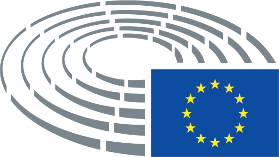 Ordförande:Ordförande:Ordförande:Ordförande:Lucia Ďuriš Nicholsonová (ECR)Lucia Ďuriš Nicholsonová (ECR)AL – PE646.841v01-00Ansvarigt utskott:Ansvarigt utskott:Ansvarigt utskott:Ansvarigt utskott:AFCO – Guy Verhofstadt (Renew)PR – PE645.036v02-00Föredragande:Föredragande:Föredragande:Vilija Blinkevičiūtė (S&D)Ansvarigt utskott:Ansvarigt utskott:Ansvarigt utskott:EMPLEMPLOrdförande:Ordförande:Ordförande:Ordförande:Lucia Ďuriš Nicholsonová (ECR)Lucia Ďuriš Nicholsonová (ECR)AL – PE646.841v01-00 Ansvarigt utskott: Ansvarigt utskott: Ansvarigt utskott: Ansvarigt utskott:AFCO – Guy Verhofstadt (Renew)PR – PE645.036v02-00 Föredragande av yttrande: Föredragande av yttrande: Föredragande av yttrande: Föredragande av yttrande:Tomáš Zdechovský (PPE)Tomáš Zdechovský (PPE)PA – PE642.929v01-00
AM – PE644.922v01-00Ansvarigt utskott:Ansvarigt utskott:Ansvarigt utskott:Ansvarigt utskott:CONT – Joachim Stanisław Brudziński
(ECR)PR – PE639.878v01-00Föredragande av yttrande:Föredragande av yttrande:Föredragande av yttrande:Föredragande av yttrande:Tomáš Zdechovský (PPE)Tomáš Zdechovský (PPE)PA – PE642.930v01-00
AM – PE644.923v01-00Ansvarigt utskott:Ansvarigt utskott:Ansvarigt utskott:Ansvarigt utskott:CONT – Joachim Stanisław Brudziński
(ECR)PR – PE639.867v01-00Föredragande av yttrande:Föredragande av yttrande:Föredragande av yttrande:Föredragande av yttrande:Tomáš Zdechovský (PPE)Tomáš Zdechovský (PPE)PA – PE642.931v01-00
AM – PE644.904v01-00Ansvarigt utskott:Ansvarigt utskott:Ansvarigt utskott:Ansvarigt utskott:CONT – Joachim Stanisław Brudziński
(ECR)PR – PE639.919v01-00Föredragande av yttrande:Föredragande av yttrande:Föredragande av yttrande:Föredragande av yttrande:Tomáš Zdechovský (PPE)Tomáš Zdechovský (PPE)PA – PE642.932v01-00
AM – PE644.905v01-00Ansvarigt utskott:Ansvarigt utskott:Ansvarigt utskott:Ansvarigt utskott:CONT – Ryszard Czarnecki (ECR)PR – PE639.866v01-00Föredragande av yttrande:Föredragande av yttrande:Föredragande av yttrande:Föredragande av yttrande:Tomáš Zdechovský (PPE)Tomáš Zdechovský (PPE)PA – PE642.933v01-00
AM – PE644.907v01-00Ansvarigt utskott:Ansvarigt utskott:Ansvarigt utskott:Ansvarigt utskott:CONT – Monika Hohlmeier (PPE)PR – PE639.827v01-00Föredragande av yttrande:Föredragande av yttrande:Föredragande av yttrande:Föredragande av yttrande:Tomáš Zdechovský (PPE)Tomáš Zdechovský (PPE)AM – PE644.919v01-00Ansvarigt utskott:Ansvarigt utskott:Ansvarigt utskott:Ansvarigt utskott:CONT – Joachim Stanisław Brudziński
(ECR)PR – PE639.857v01-00 Föredragande: Föredragande: Föredragande:David Casa (PPE) Föredragande: Föredragande: Föredragande:Radka Maxová (Renew) Föredragande: Föredragande: Föredragande:Dennis Radtke (PPE) Föredragande: Föredragande: Föredragande: Föredragande:Klára Dobrev (S&D)Klára Dobrev (S&D)PR – PE646.831v01-00 Ansvarigt utskott: Ansvarigt utskott: Ansvarigt utskott: Ansvarigt utskott:EMPL*EMPL*EMPL* Rådgivande utskott: Rådgivande utskott: Rådgivande utskott: Rådgivande utskott:BUDG* – Beslut: inget yttrandeCULT – Sabine Verheyen (PPE)PA – PE646.848v01-00 Ståndpunkter i form av ändringsförslag: Ståndpunkter i form av ändringsförslag: Ståndpunkter i form av ändringsförslag: Ståndpunkter i form av ändringsförslag:FEMM – Lina Gálvez Muñoz (S&D) Föredragande: Föredragande: Föredragande:Manuel Pizarro (S&D)PR – PE644.984v01-00Ansvarigt utskott:Ansvarigt utskott:Ansvarigt utskott:EMPLEMPL Ansvarigt utskott: Ansvarigt utskott:EMPL Ansvarigt utskott: Ansvarigt utskott:EMPL Ansvarigt utskott: Ansvarigt utskott:EMPL Medföredragande: Medföredragande: Medföredragande:Marc Angel (S&D)
Katrin Langensiepen (Verts/ALE)
Elżbieta Rafalska (ECR)
Radka Maxová (Renew)
José Gusmão (GUE/NGL)
Lucia Ďuriš Nicholsonová (ECR)
Stelios Kympouropoulos (PPE)RE – PE646.825v01-00 Ansvarigt utskott: Ansvarigt utskott: Ansvarigt utskott:EMPLEMPL Föredragande:  Föredragande:  Föredragande: Vilija Blinkevičiūtė (S&D) Ansvarigt utskott:  Ansvarigt utskott:  Ansvarigt utskott: EMPLEMPL47+ECRLucia Ďuriš Nicholsonová, Helmut Geuking, Elżbieta Rafalska, Anna ZalewskaGUE/NGLMarc Botenga, Leila Chaibi, Özlem Demirel, Nikolaj VillumsenNIMiroslav Radačovský, Daniela RondinelliPPEDavid Casa, Jarosław Duda, Loucas Fourlas, Cindy Franssen, Ádám Kósa, Stelios Kympouropoulos, Antonius Manders, Dennis Radtke, Sara Skyttedal, Eugen Tomac, Romana Tomc, Maria Walsh, Tomáš ZdechovskýRENEWJane Brophy, Sylvie Brunet, Radka Maxová, Bill Newton Dunn, Dragoş Pîslaru, Monica Semedo, Yana Toom, Marie-Pierre VedrenneS&DAlex Agius Saliba, Marc Angel, Gabriele Bischoff, Vilija Blinkevičiūtė, Milan Brglez, Klára Dobrev, Estrella Durá Ferrandis, Elisabetta Gualmini, Alicia Homs Ginel, Agnes Jongerius, Manuel Pizarro, Marianne VindVERTS/ALEKatrin Langensiepen, Kira Marie Peter-Hansen, Alexandra Louise Rosenfield Phillips, Tatjana Ždanoka6-IDNicolaus Fest, France Jamet, Elena Lizzi, Guido Reil, Stefania ZambelliNILefteris Nikolaou-Alavanos10NIMatthew PattenReferenceAMTabled byCommentsVoteParagraph 11Elena Lizzi-Paragraph 2COMP ARapporteur (EPP), Renew, S&DIf adopted, AM 2, 3 and 4 FALL+Paragraph 22Elena LizziFALLS if COMP A is adoptedFParagraph 23Alex Agius Saliba, Vilija Blinkevičiūtė, Alicia Homs Ginel, Estrella Durá Ferrandis, Milan Brglez, Elisabetta Gualmini, Marianne VindFALLS if COMP A is adoptedFALLS if AM 2 is adoptedFParagraph 24Véronique Trillet-Lenoir, Marie-Pierre Vedrenne, Sylvie Brunet, Dragoş Pîslaru, Jordi Cañas, Samira Rafaela, Atidzhe Alieva-VeliFALLS if COMP A is adoptedFALLS if AM 3 is adopted(covered in substance)Compatible with AM 2 as additionFParagraph 3COMP BRapporteur (EPP), Renew, S&DIf adopted, AM 5, 6, 7 and 8 FALL+Paragraph 35Elena LizziFALLS if COMP B is adoptedDeletionFParagraph 36Véronique Trillet-Lenoir, Marie-Pierre Vedrenne, Sylvie Brunet, Dragoş Pîslaru, Jordi Cañas, Samira RafaelaFALLS if COMP B is adoptedFALLS if AM 5 adopted FParagraph 37Alex Agius Saliba, Vilija Blinkevičiūtė, Alicia Homs Ginel, Estrella Durá Ferrandis, Milan Brglez, Elisabetta Gualmini, Marianne VindFALLS if COMP B is adoptedFALLS if AM 5 adoptedFALLS if AM 6 adoptedFParagraph 4b (new)COMP DRapporteur (EPP), S&D, GUE/NGLIf adopted, AM 8 and 15 FALL+Paragraph 38Marc Botenga, Sandra Pereira, Konstantinos ArvanitisFALLS if COMP B adoptedFALLS if COMP D adoptedFALLS if AM 5 is adopted Compatible with AM 6 and AM 7 (as addition)FParagraph 3 a (new)9Marc Botenga, Konstantinos ArvanitisTransparency and public awareness+Paragraph 3 a (new)10Alex Agius Saliba, Vilija Blinkevičiūtė, Alicia Homs Ginel, Estrella Durá Ferrandis, Milan Brglez, Elisabetta Gualmini, Marianne VindEurofound’s contributions+Paragraph 4COMP CRapporteur (EPP), S&D, GUE/NGLIf adopted, AM 11, 12 , 13 and 1st part of AM 14 (“Appreciates...inclusion”) FALL+Paragraph 411Elena LizziFALLS if COMP C is adoptedFParagraph 412Alex Agius Saliba, Vilija Blinkevičiūtė, Alicia Homs Ginel, Estrella Durá Ferrandis, Milan Brglez, Elisabetta Gualmini, Marianne VindFALLS if COMP C is adopted FALLS if AM 11 is adoptedFParagraph 413Marc Botenga, Sandra Pereira, Konstantinos ArvanitisFALLS if COMP C is adopted FALLS if AM 11 adoptedFALLS if AM 12 is adoptedFParagraph 4 a (new)14Alex Agius Saliba, Vilija Blinkevičiūtė, Alicia Homs Ginel, Estrella Durá Ferrandis, Milan Brglez, Elisabetta Gualmini, Marianne Vind1st part of AM 14 ("Appreciates...inclusion") FALLS if COMP C adopted2nd part of AM 14 ("notes ... to thrive") to be put to the vote – compatible with COMP C as addition Cooperation with Cedefop+Paragraph 4 b (new)15Alex Agius Saliba, Vilija Blinkevičiūtė, Alicia Homs Ginel, Estrella Durá Ferrandis, Milan Brglez, Elisabetta Gualmini, Marianne VindFALLS if COMP D is adoptedWorkload, staff and financial resourcesFParagraph 4 b (new)15Alex Agius Saliba, Vilija Blinkevičiūtė, Alicia Homs Ginel, Estrella Durá Ferrandis, Milan Brglez, Elisabetta Gualmini, Marianne VindFALLS if COMP D is adoptedWorkload, staff and financial resourcesFParagraph 5COMP ERapporteur (EPP), S&DIf adopted, AM 16 and 17 FALL+Paragraph 516Tomáš ZdechovskýFALLS if COMP E is adoptedFParagraph 517Alex Agius Saliba, Vilija Blinkevičiūtė, Alicia Homs Ginel, Estrella Durá Ferrandis, Milan Brglez, Elisabetta Gualmini, Marianne VindFALLS if COMP E is adoptedFALLS if AM 16 is adopted(covered in substance)FParagraph 618Elena Lizzi-Paragraph 6 a (new)19Alex Agius Saliba, Vilija Blinkevičiūtė, Alicia Homs Ginel, Estrella Durá Ferrandis, +Milan Brglez, Elisabetta Gualmini, Marianne VindEconomic, social and environmental sustainability+Paragraph 6 b (new)20Alex Agius Saliba, Vilija Blinkevičiūtė, Alicia Homs Ginel, Estrella Durá Ferrandis, Milan Brglez, Elisabetta Gualmini, Marianne VindCommission evaluation report+Paragraph 821Guido ReilSingle vote (identical)Recommendation not to grant discharge-Paragraph 822Elena LizziSingle vote (identical)Recommendation not to grant discharge-ForAgainstAbstentionsVote on the Draft Opinion as amended476145+ECRLucia Ďuriš Nicholsonová, Helmut Geuking, Elżbieta Rafalska, Anna ZalewskaGUE/NGLMarc Botenga, Leila Chaibi, Özlem Demirel, Nikolaj VillumsenNIMiroslav Radačovský, Daniela RondinelliPPEDavid Casa, Jarosław Duda, Loucas Fourlas, Cindy Franssen, Ádám Kósa, Stelios Kympouropoulos, Antonius Manders, Dennis Radtke, Sara Skyttedal, Eugen Tomac, Romana Tomc, Maria Walsh, Tomáš ZdechovskýRENEWJane Brophy, Sylvie Brunet, Radka Maxová, Bill Newton Dunn, Dragoş Pîslaru, Monica Semedo, Yana Toom, Marie-Pierre VedrenneS&DAlex Agius Saliba, Marc Angel, Gabriele Bischoff, Vilija Blinkevičiūtė, Milan Brglez, Estrella Durá Ferrandis, Elisabetta Gualmini, Alicia Homs Ginel, Agnes Jongerius, Manuel Pizarro, Marianne VindVERTS/ALEKatrin Langensiepen, Kira Marie Peter-Hansen, Tatjana Ždanoka5-IDFrance Jamet, Elena Lizzi, Guido Reil, Stefania ZambelliNILefteris Nikolaou-Alavanos10NIMatthew PattenReferenceAMTabled byCommentsVoteParagraph 11Elena Lizzi-Paragraph 2COMP A Rapporteur (EPP), Renew, S&DIf adopted, AM 2 and 3 FALL+Paragraph 22Véronique Trillet-Lenoir, Marie-Pierre Vedrenne, Sylvie Brunet, Dragoş Pîslaru, Jordi Cañas, Samira Rafaela, Atidzhe Alieva-VeliFALLS if COMP A is adoptedFParagraph 23Alex Agius Saliba, Vilija Blinkevičiūtė, Alicia Homs Ginel, Estrella Durá Ferrandis, Milan Brglez, Elisabetta Gualmini, Marianne VindFALLS if COMP A is adoptedFALLS if AM 2 is adopted(covered in substance)FParagraph 3COMP BRapporteur (EPP), S&D, GUE/NGLIf adopted, AM 4 and 5 FALL+Paragraph 34Alex Agius Saliba, Vilija Blinkevičiūtė, Alicia Homs Ginel, Estrella Durá Ferrandis, Milan Brglez, Elisabetta Gualmini, Marianne VindFALLS if COMP B is adoptedFParagraph 35Marc Botenga, Sandra Pereira, Konstantinos ArvanitisFALLS if COMP B is adopted1st part (“....manner”) FALLS if AM 4 is adopted (covered in substance)2nd part (“,while...contractors;”) compatible with AM 4 as additionFParagraph 3 a (new)6Marc Botenga, Konstantinos ArvanitisTransparency and public awareness+Paragraph 3 a (new)7Véronique Trillet-Lenoir, Marie-Pierre Vedrenne, Sylvie Brunet, Dragoş Pîslaru, Jordi Cañas, Samira Rafaela, Atidzhe Alieva-Veli“Rehabilitation and return to work after cancer” project+Paragraph 3 a (new)8Alex Agius Saliba, Vilija Blinkevičiūtė, Alicia Homs Ginel, Estrella Durá Ferrandis, Milan Brglez, Elisabetta Gualmini, Marianne VindImplementing the EPSROSH rights for all workers+COMP CRapporteur (EPP), S&D, GUE/NGLIf adopted AM 9 and 10 FALL+Paragraph 49Alex Agius Saliba, Vilija Blinkevičiūtė, Alicia Homs Ginel, Estrella Durá Ferrandis, Milan Brglez, Elisabetta Gualmini, Marianne VindFALLS if COMP C is adoptedCooperation b/n agencies in the EMPL remitFParagraph 410Marc Botenga, Sandra Pereira, Konstantinos ArvanitisFALLS if COMP C is adoptedCooperation b/n EU AgenciesFParagraph 511Alex Agius Saliba, Vilija Blinkevičiūtė, Alicia Homs Ginel, Estrella Durá Ferrandis, Milan Brglez, Elisabetta Gualmini, Marianne Vind+Paragraph 5 a (new)12Lucia Ďuriš NicholsonováE-procurement+Paragraph 613Elena Lizzi-Paragraph 6 a (new)COMP DRapporteur (EPP), S&DIf adopted, AM 14 and 15 FALL+Paragraph 6 a (new)14Tomáš ZdechovskýFALLS if COMP D is adoptedPerformance indicators frameworkFParagraph 6 a (new)15Alex Agius Saliba, Vilija Blinkevičiūtė, Alicia Homs Ginel, Estrella Durá Ferrandis, Milan Brglez, Elisabetta Gualmini, Marianne VindFALLS if COMP D is adoptedFALLS if AM 14 is adopted(covered in substance)Performance indicators frameworkFParagraph 6 b (new)16Alex Agius Saliba, Vilija Blinkevičiūtė, Alicia Homs Ginel, Estrella Durá Ferrandis, Milan Brglez, Elisabetta Gualmini, Marianne VindFight against occupational cancer+Paragraph 6 c (new)17Alex Agius Saliba, Vilija Blinkevičiūtė, Alicia Homs Ginel, Estrella Durá Ferrandis, Milan Brglez, Elisabetta Gualmini, Marianne VindCMD Directive/ ELA+Paragraph 6 d (new)18Alex Agius Saliba, Vilija Blinkevičiūtė, Alicia Homs Ginel, Estrella Durá Ferrandis, Milan Brglez, Elisabetta Gualmini, Marianne VindCombatting harassment /discrimination+34/14/15Paragraph 6 e (new)19Alex Agius Saliba, Vilija Blinkevičiūtė, Alicia Homs Ginel, Estrella Durá Ferrandis, Milan Brglez, Elisabetta Gualmini, Marianne VindCarbon footprint+Paragraph 720Guido ReilSingle vote (identical)Recommendation not to grant discharge-Paragraph 721Elena LizziSingle vote (identical)Recommendation not to grant discharge-ForAgainstAbstentionsVote on the Draft Opinion as amended455146+ECRLucia Ďuriš Nicholsonová, Helmut Geuking, Elżbieta Rafalska, Anna ZalewskaGUE/NGLMarc Botenga, Leila Chaibi, Özlem Demirel, Nikolaj VillumsenNIMiroslav Radačovský, Daniela RondinelliPPEDavid Casa, Jarosław Duda, Loucas Fourlas, Cindy Franssen, Ádám Kósa, Stelios Kympouropoulos, Antonius Manders, Dennis Radtke, Sara Skyttedal, Eugen Tomac, Romana Tomc, Maria Walsh, Tomáš ZdechovskýRENEWJane Brophy, Sylvie Brunet, Radka Maxová, Bill Newton Dunn, Dragoş Pîslaru, Monica Semedo, Yana Toom, Marie-Pierre VedrenneS&DAlex Agius Saliba, Marc Angel, Gabriele Bischoff, Vilija Blinkevičiūtė, Milan Brglez, Estrella Durá Ferrandis, Elisabetta Gualmini, Alicia Homs Ginel, Agnes Jongerius, Manuel Pizarro, Marianne VindVERTS/ALEKatrin Langensiepen, Kira Marie Peter-Hansen, Alexandra Louise Rosenfield Phillips, Tatjana Ždanoka6-IDNicolaus Fest, France Jamet, Elena Lizzi, Guido Reil, Stefania ZambelliNILefteris Nikolaou-Alavanos10NIMatthew PattenReferenceAMTabled byTabled byCommentsCommentsCommentsVoteParagraph 11Elena LizziElena Lizzi-Paragraph 1 a (new)COMP ARapporteur (EPP), Renew, S&D, GUE/NGLRapporteur (EPP), Renew, S&D, GUE/NGLIf adopted, AM 2, 6 and 12 FALLIf adopted, AM 2, 6 and 12 FALLIf adopted, AM 2, 6 and 12 FALL+Paragraph 1 a (new)2Véronique Trillet-Lenoir, Marie-Pierre Vedrenne, Sylvie Brunet, Dragoş Pîslaru, Jordi Cañas, Samira Rafaela, Atidzhe Alieva-VeliVéronique Trillet-Lenoir, Marie-Pierre Vedrenne, Sylvie Brunet, Dragoş Pîslaru, Jordi Cañas, Samira Rafaela, Atidzhe Alieva-VeliFALLS if COMP A is adoptedStatistics (completion rate / delivery rate)FALLS if COMP A is adoptedStatistics (completion rate / delivery rate)FALLS if COMP A is adoptedStatistics (completion rate / delivery rate)FParagraph 2COMP BRapporteur (EPP), S&D, RenewRapporteur (EPP), S&D, RenewIf adopted, AM 3, 4, 5 and 6 FALLIf adopted, AM 3, 4, 5 and 6 FALLIf adopted, AM 3, 4, 5 and 6 FALL+Paragraph 23Elena LizziElena LizziFALLS if COMP B is adoptedDeletionFALLS if COMP B is adoptedDeletionFALLS if COMP B is adoptedDeletionFParagraph 24Alex Agius Saliba, Vilija Blinkevičiūtė, Alicia Homs Ginel, Estrella Durá Ferrandis, Milan Brglez, Elisabetta Gualmini, Marianne VindAlex Agius Saliba, Vilija Blinkevičiūtė, Alicia Homs Ginel, Estrella Durá Ferrandis, Milan Brglez, Elisabetta Gualmini, Marianne VindFALLS if COMP B is adoptedFALLS if AM 3 is adoptedFALLS if COMP B is adoptedFALLS if AM 3 is adoptedFALLS if COMP B is adoptedFALLS if AM 3 is adoptedFParagraph 25Véronique Trillet-Lenoir, Marie-Pierre Vedrenne, Sylvie Brunet, Dragoş Pîslaru, Jordi Cañas, Samira Rafaela, Atidzhe Alieva-VeliVéronique Trillet-Lenoir, Marie-Pierre Vedrenne, Sylvie Brunet, Dragoş Pîslaru, Jordi Cañas, Samira Rafaela, Atidzhe Alieva-VeliFALLS if COMP B is adoptedFALLS if AM 3 or AM 4 is adoptedFALLS if COMP B is adoptedFALLS if AM 3 or AM 4 is adoptedFALLS if COMP B is adoptedFALLS if AM 3 or AM 4 is adoptedFParagraph 26Marc Botenga, Konstantinos ArvanitisMarc Botenga, Konstantinos ArvanitisFALLS if COMP A is adoptedFALLS if COMP B is adoptedFALLS if AM 3 is adoptedCompatible with AM 4 and AM 5 as additionFALLS if COMP A is adoptedFALLS if COMP B is adoptedFALLS if AM 3 is adoptedCompatible with AM 4 and AM 5 as additionFALLS if COMP A is adoptedFALLS if COMP B is adoptedFALLS if AM 3 is adoptedCompatible with AM 4 and AM 5 as additionFParagraph 2 a (new)7Marc Botenga, Konstantinos ArvanitisMarc Botenga, Konstantinos ArvanitisTransparency and public awarenessTransparency and public awarenessTransparency and public awareness+Paragraph 2 a (new)8Alex Agius Saliba, Vilija Blinkevičiūtė, Alicia Homs Ginel, Estrella Durá Ferrandis, Milan Brglez, Elisabetta Gualmini, Marianne VindAlex Agius Saliba, Vilija Blinkevičiūtė, Alicia Homs Ginel, Estrella Durá Ferrandis, Milan Brglez, Elisabetta Gualmini, Marianne VindETF’s work with third countriesETF’s work with third countriesETF’s work with third countries+Paragraph 2 b (new)9Alex Agius Saliba, Vilija Blinkevičiūtė, Alicia Homs Ginel, Estrella Durá Ferrandis, Milan Brglez, Elisabetta Gualmini, Marianne VindAlex Agius Saliba, Vilija Blinkevičiūtė, Alicia Homs Ginel, Estrella Durá Ferrandis, Milan Brglez, Elisabetta Gualmini, Marianne VindLifelong learningLifelong learningLifelong learning+Paragraph 2 c (new)10Alex Agius Saliba, Vilija Blinkevičiūtė, Alicia Homs Ginel, Estrella Durá Ferrandis, Milan Brglez, Elisabetta Gualmini, Marianne VindAlex Agius Saliba, Vilija Blinkevičiūtė, Alicia Homs Ginel, Estrella Durá Ferrandis, Milan Brglez, Elisabetta Gualmini, Marianne VindDigital skillsVETDigital skillsVETDigital skillsVET+Paragraph 2 d (new)11Alex Agius Saliba, Vilija Blinkevičiūtė, Alicia Homs Ginel, Estrella Durá Ferrandis, Milan Brglez, Elisabetta Gualmini, Marianne VindAlex Agius Saliba, Vilija Blinkevičiūtė, Alicia Homs Ginel, Estrella Durá Ferrandis, Milan Brglez, Elisabetta Gualmini, Marianne VindCooperation with other agenciesCooperation with other agenciesCooperation with other agencies+Paragraph 2 e (new)12Alex Agius Saliba, Vilija Blinkevičiūtė, Alicia Homs Ginel, Estrella Durá Ferrandis, Milan Brglez, Elisabetta Gualmini, Marianne VindAlex Agius Saliba, Vilija Blinkevičiūtė, Alicia Homs Ginel, Estrella Durá Ferrandis, Milan Brglez, Elisabetta Gualmini, Marianne VindFALLS if COMP A is adoptedActivity completion rate Staff and financial resourcesFALLS if COMP A is adoptedActivity completion rate Staff and financial resourcesFALLS if COMP A is adoptedActivity completion rate Staff and financial resourcesFParagraph 313Alex Agius Saliba, Vilija Blinkevičiūtė, Alicia Homs Ginel, Estrella Durá Ferrandis, Milan Brglez, Elisabetta Gualmini, Marianne VindAlex Agius Saliba, Vilija Blinkevičiūtė, Alicia Homs Ginel, Estrella Durá Ferrandis, Milan Brglez, Elisabetta Gualmini, Marianne Vind+Paragraph 514Elena LizziElena Lizzi-Paragraph 515Alex Agius Saliba, Vilija Blinkevičiūtė, Alicia Homs Ginel, Estrella Durá Ferrandis, Milan Brglez, Elisabetta Gualmini, Marianne VindAlex Agius Saliba, Vilija Blinkevičiūtė, Alicia Homs Ginel, Estrella Durá Ferrandis, Milan Brglez, Elisabetta Gualmini, Marianne VindCompatible with AM 14Compatible with AM 14Compatible with AM 14+Paragraph 616Guido ReilGuido ReilSingle vote (identical)Recommendation not to grant dischargeSingle vote (identical)Recommendation not to grant dischargeSingle vote (identical)Recommendation not to grant discharge-Paragraph 617Elena LizziElena LizziSingle vote (identical)Recommendation not to grant dischargeSingle vote (identical)Recommendation not to grant dischargeSingle vote (identical)Recommendation not to grant discharge-ForForAgainstAbstentionsAbstentionsVote on the Draft Opinion as amendedVote on the Draft Opinion as amendedVote on the Draft Opinion as amended464661146+ECRLucia Ďuriš Nicholsonová, Helmut Geuking, Elżbieta Rafalska, Anna ZalewskaGUE/NGLMarc Botenga, Leila Chaibi, Özlem Demirel, Nikolaj VillumsenNIMiroslav Radačovský, Daniela RondinelliPPEDavid Casa, Jarosław Duda, Loucas Fourlas, Cindy Franssen, Ádám Kósa, Stelios Kympouropoulos, Antonius Manders, Dennis Radtke, Sara Skyttedal, Eugen Tomac, Romana Tomc, Maria Walsh, Tomáš ZdechovskýRENEWJane Brophy, Sylvie Brunet, Radka Maxová, Bill Newton Dunn, Dragoş Pîslaru, Monica Semedo, Yana Toom, Marie-Pierre VedrenneS&DAlex Agius Saliba, Marc Angel, Gabriele Bischoff, Vilija Blinkevičiūtė, Milan Brglez, Estrella Durá Ferrandis, Elisabetta Gualmini, Alicia Homs Ginel, Agnes Jongerius, Manuel Pizarro, Marianne VindVERTS/ALEKatrin Langensiepen, Kira Marie Peter-Hansen, Alexandra Louise Rosenfield Phillips, Tatjana Ždanoka6-IDNicolaus Fest, France Jamet, Elena Lizzi, Guido Reil, Stefania ZambelliNILefteris Nikolaou-Alavanos10NIMatthew PattenReferenceAMTabled byCommentsVoteParagraph 11Guido Reil-Paragraph 12Elena LizziFALLS if AM 1 is adopted-Paragraph 3 a (new)COMP ARapporteur (EPP), S&D, GUE/NGLIf adopted, AMs 3, 10 and 15 FALL+Paragraph 1 a (new)3Alex Agius Saliba, Vilija Blinkevičiūtė, Alicia Homs Ginel, Estrella Durá Ferrandis, Milan Brglez, Elisabetta GualminiFALLS if COMP A is adoptedFALLS if AM 1 or AM 2 is adopted (contradictory)Achievements and work programmes of agenciesStaff and financial resourcesFParagraph 1 a (new)4Marc Botenga, Konstantinos ArvanitisTransparency and citizens’ awareness+Paragraph 25Elena LizziDeletion-Paragraph 36Elena Lizzi-Paragraph 47Elena Lizzi-Paragraph 4 a (new)8Alex Agius Saliba, Vilija Blinkevičiūtė, Alicia Homs Ginel, Estrella Durá Ferrandis, Milan Brglez, Elisabetta Gualmini, Marianne VindUse of framework contracts+Paragraph 4 b (new)9Alex Agius Saliba, Vilija Blinkevičiūtė, Alicia Homs Ginel, Estrella Durá Ferrandis, Milan Brglez, Elisabetta Gualmini, Marianne VindEvaluation report of the EU Agencies in EMPL remit+Paragraph 4 c (new)10Alex Agius Saliba, Vilija Blinkevičiūtė, Alicia Homs Ginel, Estrella Durá Ferrandis, Milan Brglez, Elisabetta Gualmini, Marianne VindFALLS if COMP A is adoptedCooperation b/n agencies+Paragraph 4 d (new)11Alex Agius Saliba, Vilija Blinkevičiūtė, Alicia Homs Ginel, Estrella Durá Ferrandis, Milan Brglez, Elisabetta Gualmini, Marianne VindELA+Paragraph 4 e (new)12Alex Agius Saliba, Vilija Blinkevičiūtė, Alicia Homs Ginel, Estrella Durá Ferrandis, Milan Brglez, Elisabetta Gualmini, Marianne VindELA +Paragraph 5 a (new)13Marc Botenga, Konstantinos ArvanitisFundamental rights strategy+Paragraph 5 a (new)14Tomáš ZdechovskýPublic communication and publicity+Paragraph 6 a (new)15Marc Botenga, Konstantinos ArvanitisFALLS if COMP A is adoptedStaff issuesFForAgainstAbstentionsVote on the Draft Opinion as amended466146+ECRLucia Ďuriš Nicholsonová, Helmut Geuking, Elżbieta Rafalska, Anna ZalewskaGUE/NGLMarc Botenga, Leila Chaibi, Özlem Demirel, Nikolaj VillumsenNIMiroslav Radačovský, Daniela RondinelliPPEDavid Casa, Jarosław Duda, Loucas Fourlas, Cindy Franssen, Ádám Kósa, Stelios Kympouropoulos, Antonius Manders, Dennis Radtke, Sara Skyttedal, Eugen Tomac, Romana Tomc, Maria Walsh, Tomáš ZdechovskýRENEWJane Brophy, Sylvie Brunet, Radka Maxová, Bill Newton Dunn, Dragoş Pîslaru, Monica Semedo, Yana Toom, Marie-Pierre VedrenneS&DAlex Agius Saliba, Marc Angel, Gabriele Bischoff, Vilija Blinkevičiūtė, Milan Brglez, Estrella Durá Ferrandis, Elisabetta Gualmini, Alicia Homs Ginel, Agnes Jongerius, Manuel Pizarro, Marianne VindVERTS/ALEKatrin Langensiepen, Kira Marie Peter-Hansen, Alexandra Louise Rosenfield Phillips, Tatjana Ždanoka4-IDElena Lizzi, Guido Reil, Stefania ZambelliNILefteris Nikolaou-Alavanos10NIMatthew PattenReferenceAMTabled byCommentsVoteParagraph 21Alex Agius Saliba, Vilija Blinkevičiūtė, Alicia Homs Ginel, Estrella Durá Ferrandis, Elisabetta Gualmini, Marianne Vind, Milan Brglez+Paragraph 32Alex Agius Saliba, Vilija Blinkevičiūtė, Alicia Homs Ginel, Estrella Durá Ferrandis, Elisabetta Gualmini, Marianne Vind, Milan Brglez+Paragraph 3 a (new)3Alex Agius Saliba, Vilija Blinkevičiūtė, Alicia Homs Ginel, Estrella Durá Ferrandis, Elisabetta Gualmini, Marianne Vind, Milan BrglezFollow-up of ECA recommendations+Paragraph 4COMP 1Rapporteur (EPP), S&D, ECRIf adopted, AMs 4, 5, 6 FALL Go to COMP 2+Paragraph 44Alex Agius Saliba, Vilija Blinkevičiūtė, Alicia Homs Ginel, Estrella Durá Ferrandis, Elisabetta Gualmini, Marianne Vind, Milan BrglezFALLS if COMP 1 adoptedFParagraph 45Tomáš ZdechovskýFALLS if COMP 1 adoptedCompatible with AM 4FParagraph 4 a (new)6Lucia Ďuriš NicholsonováFALLS if COMP 1 adoptedFALLS if AM 5 adopted (covered in substance)FParagraph 5, 5a, 5b, 6, 6aCOMP 2Rapporteur (EPP), S&D, Renew, Greens/EFAIf adopted, AMs 7, 8, 9, 10 (1st part), 11, 13 FALL Go to COMP 3+Paragraph 7a (new), 8 COMP 3Rapporteur (EPP), S&D, Greens/EFAIf adopted, AMs 7, 8, 10 (2nd part), 12 FALL Go to AM 14+Paragraph 57Kira Marie Peter-Hansen, Alexandra Louise Rosenfield PhillipsFALLS if COMP 2 adoptedFALLS if COMP 3 adoptedFParagraph 58Alex Agius Saliba, Vilija Blinkevičiūtė, Alicia Homs Ginel, Estrella Durá Ferrandis, Elisabetta Gualmini, Marianne Vind, Milan BrglezFALLS if COMP 2 adoptedFALLS if COMP 3 adoptedCompatible with AM 7 (as addition)FParagraph 59Elena LizziFALLS if COMP 2 adoptedCompatible with AM 7 and AM 8 (as addition)FParagraph 6 a (new)10Alex Agius Saliba, Vilija Blinkevičiūtė, Alicia Homs Ginel, Estrella Durá Ferrandis, Elisabetta Gualmini, Marianne Vind, Milan Brglez1st part (“....errors remain”) FALLS if COMP 2 adopted2nd part (“stresses in this regard...in the future”) FALLS if COMP 3 adoptedErrors; role of audit authoritiesFParagraph 6 a (new)11Véronique Trillet-Lenoir, Marie-Pierre Vedrenne, Dragoş Pîslaru, Sylvie Brunet, Jordi Cañas, Samira Rafaela, Atidzhe Alieva-VeliFALLS if COMP 2 adoptedComplexity of rules and errorsFParagraph 812Alex Agius Saliba, Vilija Blinkevičiūtė, Alicia Homs Ginel, Estrella Durá Ferrandis, Elisabetta Gualmini, Marianne Vind, Milan BrglezFALLS if COMP 3 adoptedFParagraph 9 a (new)13Kira Marie Peter-Hansen, Alexandra Louise Rosenfield PhillipsFALLS if COMP 2 adoptedErrors in high-risk expendituresFParagraph 9 a (new)14Tomáš ZdechovskýNumber of warning letters/interruptions+Paragraph 9a (new), 9b (new), 9c (new)COMP 4Rapporteur (EPP), S&D, ECRIf adopted, AM 15, 16, 17, 18 FALL Go to AM 19+Paragraph 9 a (new)15Alex Agius Saliba, Vilija Blinkevičiūtė, Alicia Homs Ginel, Estrella Durá Ferrandis, Elisabetta Gualmini, Marianne Vind, Milan BrglezFALLS if COMP 4 adoptedESF/YEIFParagraph 9 b (new)16Alex Agius Saliba, Vilija Blinkevičiūtė, Alicia Homs Ginel, Estrella Durá Ferrandis, Elisabetta Gualmini, Marianne Vind, Milan BrglezFALLS if COMP 4 adoptedYEIFParagraph 9 a (new)17Lucia Ďuriš NicholsonováFALLS if COMP 4 adoptedYouth GuaranteeFParagraph 9 b (new)18Lucia Ďuriš NicholsonováFALLS if COMP 4 adoptedESF - resultsFParagraph 9 c (new)19Lucia Ďuriš NicholsonováECA special reports (education, Roma, free movement of workers)Linguistic comment: if adopted, “most of them by 31 December 2019” will be changed into “most of which were to be implemented by 31 December 2019+Paragraph 11COMP 5Rapporteur (EPP), S&D, Renew, ECRIf adopted, AM 20, 21, 22, 23, 24, 26 FALL Go to AM 25+Paragraph 1020Véronique Trillet-Lenoir, Marie-Pierre Vedrenne, Sylvie Brunet, Dragoş Pîslaru, Monica Semedo, Jordi Cañas, Samira Rafaela, Atidzhe Alieva-VeliFALLS if COMP 5 adoptedFEADFParagraph 1121Alex Agius Saliba, Vilija Blinkevičiūtė, Alicia Homs Ginel, Estrella Durá Ferrandis, Elisabetta Gualmini, Marianne Vind, Milan BrglezFALLS if COMP 5 adoptedFEADFParagraph 1122Sylvie Brunet, Monica Semedo, Véronique Trillet-Lenoir, Marie-Pierre Vedrenne, Jordi Cañas, Atidzhe Alieva-VeliFALLS if COMP 5 adoptedFALLS if AM 21 adoptedFEADFParagraph 1123Anne SanderFALLS if COMP 5 adoptedFALLS if AM 21 or AM 22 adoptedFEADFParagraph 11 a (new)24Lucia Ďuriš NicholsonováFALLS if COMP 5 adoptedFEAD (mid-term evaluation)FParagraph 11 a (new)25Tomáš ZdechovskýSplit vote (EPP):1st part (“...also”)2nd part (“regrets the fact...and 2020”)(FEAD )-24/28/1-Paragraph 11 a (new)26Guido ReilFALLS if COMP 5 adoptedFEADFParagraph 12 a (new)27Kira Marie Peter-Hansen, Alexandra Louise Rosenfield PhillipsPublic procurement verification+Paragraph 12 a (new)28Lucia Ďuriš NicholsonováCombatting Fraud - ARACHNE tool+Paragraph 1429Elena Lizzi-Paragraph 1430Alex Agius Saliba, Vilija Blinkevičiūtė, Alicia Homs Ginel, Estrella Durá Ferrandis, Elisabetta Gualmini, Marianne Vind, Milan BrglezCompatible with AM 29 (as addition)+Paragraph 1531Alex Agius Saliba, Vilija Blinkevičiūtė, Alicia Homs Ginel, Estrella Durá Ferrandis, Elisabetta Gualmini, Marianne Vind, Milan Brglez+Paragraph 15a (new)COMP 6Rapporteur (EPP), S&DIf adopted, AMs 32, 33, 34 FALL+Paragraph 15 a (new)32Tomáš ZdechovskýFALLS if COMP 6 adoptedEaSI strand of ESF+FParagraph 15 a (new)33Alex Agius Saliba, Vilija Blinkevičiūtė, Alicia Homs Ginel, Estrella Durá Ferrandis, Elisabetta Gualmini, Marianne Vind, Milan BrglezFALLS if COMP 6 adoptedEaSIFParagraph 15 b (new)34Tomáš ZdechovskýFALLS if COMP 6 adoptedEaSIFParagraph 1635Elena Lizzi-Paragraph 1636Guido ReilFALLS if AM 35 adopted-Paragraph 1637Alex Agius Saliba, Vilija Blinkevičiūtė, Alicia Homs Ginel, Estrella Durá Ferrandis, Elisabetta Gualmini, Marianne Vind, Milan BrglezFALLS if AM 35 or 36 adopted+Paragraph 16 a (new)38Alex Agius Saliba, Vilija Blinkevičiūtė, Alicia Homs Ginel, Estrella Durá Ferrandis, Elisabetta Gualmini, Marianne Vind, Milan BrglezELA+Paragraph 1739Elena Lizzi-Paragraph 1740Marc BotengaTo be votedIf adopted, the addition (“furthermore...and use”) would be moved after paragraph 16 on agencies+Paragraph 1841Elena Lizzi-ForAgainstAbstentionsVote on the Draft Opinion as amended464146+ECRLucia Ďuriš Nicholsonová, Helmut Geuking, Elżbieta Rafalska, Anna ZalewskaGUE/NGLMarc Botenga, Leila Chaibi, Özlem Demirel, Nikolaj VillumsenNIMiroslav Radačovský, Daniela RondinelliPPEDavid Casa, Jarosław Duda, Loucas Fourlas, Cindy Franssen, Ádám Kósa, Stelios Kympouropoulos, Antonius Manders, Dennis Radtke, Sara Skyttedal, Eugen Tomac, Romana Tomc, Maria Walsh, Tomáš ZdechovskýRENEWJane Brophy, Sylvie Brunet, Radka Maxová, Bill Newton Dunn, Dragoş Pîslaru, Monica Semedo, Yana Toom, Marie-Pierre VedrenneS&DAlex Agius Saliba, Marc Angel, Gabriele Bischoff, Vilija Blinkevičiūtė, Milan Brglez, Estrella Durá Ferrandis, Elisabetta Gualmini, Alicia Homs Ginel, Agnes Jongerius, Manuel Pizarro, Marianne VindVERTS/ALEKatrin Langensiepen, Kira Marie Peter-Hansen, Alexandra Louise Rosenfield Phillips, Tatjana Ždanoka6-IDNicolaus Fest, France Jamet, Elena Lizzi, Guido Reil, Stefania ZambelliNILefteris Nikolaou-Alavanos10NIMatthew PattenReferenceAMTabled byCommentsVoteParagraph 11Elena Lizzi-Paragraph 2COMP ARapporteur (EPP), Renew, S&DIf adopted, AM 2, 3 and 4 FALL+Paragraph 22Elena LizziFALLS if COMP A adoptedFParagraph 23Véronique Trillet-Lenoir, Marie-Pierre Vedrenne, Sylvie Brunet, Dragoş Pîslaru, Jordi Cañas, Samira RafaelaFALLS if COMP A adoptedFALLS if AM 2 adoptedFParagraph 24Alex Agius Saliba, Vilija Blinkevičiūtė, Estrella Durá Ferrandis, Alicia Homs Ginel, Milan Brglez, Elisabetta Gualmini, Marianne VindFALLS if COMP A adoptedFALLS if AM 2 adoptedCompatible with AM 3FParagraph 3COMP BRapporteur (EPP), Renew, S&DIf adopted, AM 5, 6, 7, 8 and 9 FALL+Paragraph 3 a (new)COMP CRapporteur (EPP), Renew, S&DIf adopted, AM 6, second part: (“in particular... process”) and AM 11 FALL+Paragraph 35Elena LizziFALLS if COMP B adoptedDeletionFParagraph 36Véronique Trillet-Lenoir, Marie-Pierre Vedrenne, Sylvie Brunet, Dragoş Pîslaru, Jordi Cañas, Samira RafaelaFALLS if COMP B adoptedFALLS if AM 5 adoptedIf COMP B and AM 5 NOT adopted1st part (“...policies”) to be voted2nd part (“in particular...process”) FALLS if COMP C adoptedFParagraph 37Anne SanderFALLS if COMP B adoptedFALLS if AM 5 adoptedCompatible with AM 6FParagraph 38Alex Agius Saliba, Vilija Blinkevičiūtė, Estrella Durá Ferrandis, Alicia Homs Ginel, Milan Brglez, Elisabetta Gualmini, Marianne VindFALLS if COMP B adoptedFALLS if AM 5 adoptedCompatible with AM 6 and AM 7FParagraph 39Marc Botenga, Konstantinos ArvanitisFALLS if COMP B adoptedFALLS if AM 5 adopted1st part (“....manner”) FALLS if AM 8 adopted (covered in substance)2nd part (“,while...contractors;”) compatible with AM 8 as additionCompatible with AM 6 and AM 7FParagraph 3 a (new)10Marc Botenga, Konstantinos ArvanitisTransparency and public awareness+Paragraph 3 a (new)11Alex Agius Saliba, Vilija Blinkevičiūtė, Estrella Durá Ferrandis, Alicia Homs Ginel, Milan Brglez, Elisabetta Gualmini, Marianne VindFALLS if COMP C adopted Cedefop’s contributionsFParagraph 3 a (new)12Lucia Ďuriš NicholsonováDigitalisation: online tools+Paragraph 4COMP DRapporteur (EPP), S&D, GUE/NGLIf adopted, AM 13, 14, 15 and 16 FALL	Go to AM 17+Paragraph 413Elena LizziFALLS if COMP D adoptedFParagraph 414Alex Agius Saliba, Vilija Blinkevičiūtė, Estrella Durá Ferrandis, Alicia Homs Ginel, Milan Brglez, Elisabetta Gualmini, Marianne VindFALLS if COMP D adoptedFALLS if AM 13 adoptedFParagraph 415Marc Botenga, Konstantinos ArvanitisFALLS if COMP D adoptedFirst part (“...them”) FALLS if AM 13 adopted; compatible with AM 14Second part (“ stresses...by them”) FALLS if AM 14 adopted (covered in substance), compatible with AM 13FParagraph 416Anne SanderFALLS if COMP D adoptedFALLS if AM 13 adoptedFALLS if 15 adopted (Compatible with AM 14FParagraph 517Alex Agius Saliba, Vilija Blinkevičiūtė, Estrella Durá Ferrandis, Alicia Homs Ginel, Milan Brglez, Elisabetta Gualmini, Marianne Vind+Paragraph 718Alex Agius Saliba, Vilija Blinkevičiūtė, Estrella Durá Ferrandis, Alicia Homs Ginel, Milan Brglez, Elisabetta Gualmini, Marianne Vind+Paragraph 819Elena Lizzi-Paragraph 8 a (new)20Alex Agius Saliba, Vilija Blinkevičiūtė, Estrella Durá Ferrandis, Alicia Homs Ginel, Milan Brglez, Elisabetta Gualmini, Marianne VindPerformance indicators+Paragraph 921Guido ReilSingle vote (identical)Recommendation not to grant discharge-Paragraph 922Elena LizziSingle vote (identical)Recommendation not to grant discharge-ForAgainstAbstentionsVote on the Draft Opinion as amended4661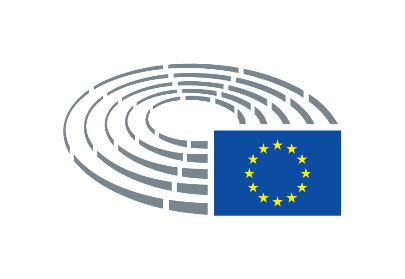 european parliament2019 - 2024EMPL COORDINATORS' MEETING23 January 202011.00-12.30SPAAK 3C50RESULTSEMPL Coordinators/DeputiesEMPL Coordinators/DeputiesEMPL Coordinators/DeputiesEMPL Coordinators/DeputiesEMPL Coordinators/DeputiesEPP (13>15)Dennis RadtkeSara SkyttedalS&D (11>12)Agnes JongeriusAgnes JongeriusRE (8>8)Dragoş PîslaruSylvie BrunetID (5>6)France JametElena LizziECR (4>5)Elżbieta RafalskaElżbieta RafalskaHelmut GeukingHelmut GeukingGreens/EFA (5>4)Kira Marie Peter-HansenKira Marie Peter-HansenKatrin Langensiepen Katrin Langensiepen GUE/NGL (4>4)Nikolaj VillumsenNikolaj Villumsen8ECR9S&D10Renew11GUE/NGL12Greens/EFA13EPP14EPPEMPL delegations in 2020
(excluding agency visits)EMPL delegations in 2020
(excluding agency visits)EMPL delegations in 2020
(excluding agency visits)EMPL delegations in 2020
(excluding agency visits)EMPL delegations in 2020
(excluding agency visits)Order of placesGroupParticipantDestinationDate1EPP2S&D3Renew4EPP5S&D6ID7EPP8ECR9S&D10Renew11GUE/NGL12Greens13EPP14EPP15S&D16ID17Renew18EPP19ECR20S&D21EPP22S&D23Renew24ID25GUE/NGL26Greens/EFA27EPP2019 budgetary procedure (year 2018)EventPossible dates for 2021 budgetary procedure (year 2020)Week 4: 24 JanuaryPresentation of draft report on Parliament's guidelines (Section III) in BUDG committeeWeek 8: 17-18 February Week 8: 20 FebruaryAdoption of Council conclusions on the 2019 budget guidelinesWeek 8: 18 FebruaryWeek 10: 8 MarchAdoption of EP Guidelines in BUDG committeeWeek 17: 30 MarchWeek 11: March II PlenaryAdoption by the EP plenary of the resolution on the general guidelines for the 2019 budget (Section III) Week 17: April PlenaryWeek 13: 27 MarchTrilogue ahead of the presentation of the Draft Budget (EP premises)Week 18: 27 - 30 April (tbc)Week 21: 23 MayPresentation of the Commission's Statement of estimates 2019 in BUDG CommitteeJuneWeek 25: 18 JunePresentation of draft report on mandate for the trilogue in BUDG committeeAbolished / replaced by Rapporteur’s Working document on DBWeek 26: 28 JuneAdoption of mandate report in BUDG committeeAbolished / replaced by Rapporteur’s Working document on DBWeek 27: July PlenaryAdoption by EP plenary of mandate for the trilogue resolution Abolished (plenary debate kept?)Week 28: 11 JulyAdoption of Council’s position on DB in CoreperJulyWeek 28: 12 JulyTrilogue (Council’s premises) Week 29: 15-16 JulyProcedureTitleRapporteur(s)OpinionsCoordinators decisionCCC decisionCoP decisionVote2019/2185(INI)Democracy at work: A European framework for employees' participation rights and the revision of the European Works Council Directive - MiP17.10.201926.11.201911.12.20192019/2186(INI)Fair working conditions, rights and social protection for platform workers - New forms of employment linked to digital development - JBTRAN - rule 5617.10.201926.11.201911.12.20192019/2187(INI)Access to decent and affordable housing for all - LS17.10.201926.11.201911.12.20192019/2188(INI)Reducing inequalities with a special focus on in-work poverty - ECFEMM-rule 5617.10.201926.11.201911.12.20192019/2212(INI)European Semester for economic policy coordination: Employment and Social Aspects in the Annual Growth Survey 2020 - MM04.12.201926.11.201911.12.20192020/2007(INI)Impacts of EU rules on the free movements of workers and services: intra-EU labour mobility as a tool to match labour market needs and skills - BMIMCO - rule 5717.10.201917.12.201909.01.20202020/2008(INI)Old continent growing older - possibilities and challenges related to ageing policy post 2020ECON - rule 56AGRI - rule 5617.10.201917.12.201909.01.2020Reserve rolling listMental Health policies in the EU in the Digital EraA new EU strategic framework on health and safety at work post 2020(including a better protection of workers from exposure to harmful substances, stress at work and repetitive motion injuries)European Action Plan for the Social EconomyJob creation: just transition and impact investmentFostering and adapting vocational training as a tool for employees' success and a building block for the EU economy in the new industry 4.0Access to child care - a way to enhance labour market participationProcedureTitleRapporteur(s)OpinionsCoordinators decisionCCC decisionCoP decisionVote2019(2181)INLThe right to disconnect-LS17.10.201926.11.201911.12.20192019(2182)INLProtecting workers from asbestos-EC17.10.201926.11.201911.12.20192019(2183)INLRevision of European Works Councils Directive -MiP17.10.201926.11.201911.12.20192020(2005)INLQuality traineeship in the EU-SRCULT-rule 56+17.10.201917.12.201909.01.2020ProcedureTitleRapporteur(s)Coordinators decisionCCC decisionCoP decisionVote2019/2203(INI)Mid-term evaluation of the EaSi Programme -EC17.10.201926.11.201926.11.2019Situation of the youth: employment and EU programme’s efficiency17.10.2019-to start in December 2019Implementation of Council Directive 2000/78/EC establishing a general framework for equal treatment in employment and occupation in light of the UNCRPD17.10.2019-report to be requested in March 2020Implementation report on the job creation effects of the European Fund for Strategic Investment (Reg. 2017/2396)17.10.2019- awaiting note from DG EPRS, report to start no later than April 2020ReportsOpinionsDocuments for informationConsideration of draft motion for resolution22 January 2020 draft available only in ENDeadline for tabling AMs30 January 2020 noon, only in EN'Co-sponsors' meeting (if necessary)Weeks 6-7 Vote in EMPL20 February 2020 Vote plenaryMarch 2020 tbcRelease of ASGS 2020 by EC17 December 2019 tbcSend draft report to translation15 January 2020 in ENConsideration of draft report22-23 January 2020(draft report available only in EN)Joint ECON-EMPL Economic Dialogue on the AGS 202027 January 2020 Deadline for tabling AMs28 January 2020, noon, only in EN Shadows meetingsWeeks 6 and 7 Consideration of AMs tabled-Vote in EMPL20 February 2020 Vote plenaryMarch I 2020 tbcDeadline to send draft text to translation3 March 2020Presentation and consideration of draft opinion in Committee26 March 2020 Deadline for AMs 2 April 2020, 12.00 Shadow rapporteurs' meeting(s) in view of compromisesWeeks 17 - 20 Adoption in EMPL25/26 May 2020Adoption in FEMM23 June 2020Plenary tbcБюро/Mesa/Předsednictvo/Formandskabet/Vorstand/Juhatus/Προεδρείο/Bureau/Predsjedništvo/Ufficio di presidenza/Prezidijs/ Biuras/Elnökség/Prezydium/Birou/Predsedníctvo/Predsedstvo/Puheenjohtajisto/Presidiet (*)Lucia Ďuriš Nicholsonová, Vilija Blinkevičiūtė (1, 3), Sandra Pereira (1), Tomáš Zdechovský (1, 3), Katrin LangensiepenЧленове/Diputados/Poslanci/Medlemmer/Mitglieder/Parlamendiliikmed/Βουλευτές/Members/Députés/Zastupnici/Deputati/Deputāti/ Nariai/Képviselõk/Membri/Leden/Posłowie/Deputados/Deputaţi/Jäsenet/LedamöterAtidzhe Alieva-Veli (1), Marc Angel, Gabriele Bischoff, Milan Brglez, Jane Brophy (1, 3), Sylvie Brunet (1, 3), David Casa (1), Leila Chaibi (1), Özlem Demirel (1), Klára Dobrev (1, 2), Estrella Durá Ferrandis, Rosa Estaràs Ferragut (1), Nicolaus Fest (1), Loucas Fourlas (1), Cindy Franssen, Helmut Geuking (1), Elisabetta Gualmini (1), Alicia Homs Ginel, France Jamet (1, 3), Agnes Jongerius, Stelios Kympouropoulos (1, 3), Ádám Kósa, Bogusław Liberadzki, Elena Lizzi (1), Radka Maxová (1), Lefteris Nikolaou-Alavanos (1), Matthew Patten (1, 3), Manuel Pizarro (1, 2), Dragoş Pîslaru, Miroslav Radačovský (1, 3), Dennis Radtke, Elżbieta Rafalska, Guido Reil (1, 2), Daniela Rondinelli (1, 3), Mounir Satouri (2), Monica Semedo (1, 2), Beata Szydło (3), Eugen Tomac (1), Romana Tomc (1), Yana Toom (1), Nikolaj Villumsen (1, 3), Marianne Vind (1), Maria Walsh (1), Tatjana Ždanoka (1)Заместници/Suplentes/Náhradníci/Stedfortrædere/Stellvertreter/Asendusliikmed/Αναπληρωτές/Substitutes/Suppléants/Zamjenici/ Supplenti/Aizstājēji/Pavaduojantysnariai/Póttagok/Sostituti/Plaatsvervangers/Zastępcy/Membros suplentes/Supleanţi/Náhradníci/ Namestniki/Varajäsenet/SuppleanterAlex Agius Saliba (1), Stéphane Bijoux (1, 3), Marc Botenga (1), Johan Danielsson (1, 3), Heléne Fritzon (3), Pierfrancesco Majorino (3), Antonius Manders (1), Bill Newton Dunn (1), Sara Skyttedal (1, 2), Véronique Trillet-Lenoir (1), Kim Van Sparrentak (1, 3), Marie-Pierre Vedrenne (2, 3), Anna Zalewska (1, 3)209 (7)209 (7)216 (3)216 (3)56 (8) (Точка от дневния ред/Punto del orden del día/Bod pořadu jednání (OJ)/Punkt på dagsordenen/Tagesordnungspunkt/ Päevakorra punkt/Σημείο της ημερήσιας διάταξης/Agenda item/Point OJ/Točka dnevnog reda/Punto all'ordine del giorno/Darba kārtības punkts/Darbotvarkės punktas/Napirendi pont/Punt Aġenda/Agendapunt/Punkt porządku dziennego/Ponto OD/Punct de pe ordinea de zi/Bod programu schôdze/Točka UL/Esityslistan kohta/Punkt på föredragningslistan)56 (8) (Точка от дневния ред/Punto del orden del día/Bod pořadu jednání (OJ)/Punkt på dagsordenen/Tagesordnungspunkt/ Päevakorra punkt/Σημείο της ημερήσιας διάταξης/Agenda item/Point OJ/Točka dnevnog reda/Punto all'ordine del giorno/Darba kārtības punkts/Darbotvarkės punktas/Napirendi pont/Punt Aġenda/Agendapunt/Punkt porządku dziennego/Ponto OD/Punct de pe ordinea de zi/Bod programu schôdze/Točka UL/Esityslistan kohta/Punkt på föredragningslistan)Наблюдатели/Observadores/Pozorovatelé/Observatører/Beobachter/Vaatlejad/Παρατηρητές/Observers/Observateurs/Promatrači/ Osservatori/Novērotāji/Stebėtojai/Megfigyelők/Osservaturi/Waarnemers/Obserwatorzy/Observadores/Observatori/Pozorovatelia/ Opazovalci/Tarkkailijat/ObservatörerПо покана на председателя/Por invitación del presidente/Na pozvání předsedy/Efter indbydelse fra formanden/Auf Einladung des Vorsitzenden/Esimehe kutsel/Με πρόσκληση του Προέδρου/At the invitation of the Chair/Sur l’invitation du président/ Na poziv predsjednika/Su invito del presidente/Pēc priekšsēdētāja uzaicinājuma/Pirmininkui pakvietus/Az elnök meghívására/ Fuq stedina taċ-'Chairman'/Op uitnodiging van de voorzitter/Na zaproszenie Przewodniczącego/A convite do Presidente/La invitaţia preşedintelui/ Na pozvanie predsedu/Na povabilo predsednika/Puheenjohtajan kutsusta/På ordförandens inbjudanСъвет/Consejo/Rada/Rådet/Rat/Nõukogu/Συμβούλιο/Council/Conseil/Vijeće/Consiglio/Padome/Taryba/Tanács/Kunsill/Raad/ Conselho/Consiliu/Svet/Neuvosto/Rådet (*)Съвет/Consejo/Rada/Rådet/Rat/Nõukogu/Συμβούλιο/Council/Conseil/Vijeće/Consiglio/Padome/Taryba/Tanács/Kunsill/Raad/ Conselho/Consiliu/Svet/Neuvosto/Rådet (*)Комисия/Comisión/Komise/Kommissionen/Kommission/Komisjon/Επιτροπή/Commission/Komisija/Commissione/Bizottság/ Kummissjoni/Commissie/Komisja/Comissão/Comisie/Komisia/Komissio/Kommissionen (*)Комисия/Comisión/Komise/Kommissionen/Kommission/Komisjon/Επιτροπή/Commission/Komisija/Commissione/Bizottság/ Kummissjoni/Commissie/Komisja/Comissão/Comisie/Komisia/Komissio/Kommissionen (*)Jean-Louis Mercy (DG ESTAT), Inmaculada Placencia Porrero (DG EMPL), Andriana Sukova (DG EMPL)Jean-Louis Mercy (DG ESTAT), Inmaculada Placencia Porrero (DG EMPL), Andriana Sukova (DG EMPL)Други институции и органи/Otras instituciones y organismos/Ostatní orgány a instituce/Andre institutioner og organer/Andere Organe und Einrichtungen/Muud institutsioonid ja organid/Λοιπά θεσμικά όργανα και οργανισμοί/Other institutions and bodies/Autres institutions et organes/Druge institucije i tijela/Altre istituzioni e altri organi/Citas iestādes un struktūras/Kitos institucijos ir įstaigos/ Más intézmények és szervek/Istituzzjonijiet u korpi oħra/Andere instellingen en organen/Inne instytucje i organy/Outras instituições e outros órgãos/Alte instituții și organe/Iné inštitúcie a orgány/Muut toimielimet ja elimet/Andra institutioner och organДруги институции и органи/Otras instituciones y organismos/Ostatní orgány a instituce/Andre institutioner og organer/Andere Organe und Einrichtungen/Muud institutsioonid ja organid/Λοιπά θεσμικά όργανα και οργανισμοί/Other institutions and bodies/Autres institutions et organes/Druge institucije i tijela/Altre istituzioni e altri organi/Citas iestādes un struktūras/Kitos institucijos ir įstaigos/ Más intézmények és szervek/Istituzzjonijiet u korpi oħra/Andere instellingen en organen/Inne instytucje i organy/Outras instituições e outros órgãos/Alte instituții și organe/Iné inštitúcie a orgány/Muut toimielimet ja elimet/Andra institutioner och organEurofoundDavid Foden, Christian Welz Други участници/Otros participantes/Ostatní účastníci/Endvidere deltog/Andere Teilnehmer/Muud osalejad/Επίσης παρόντες/Other participants/Autres participants/Drugi sudionici/Altri partecipanti/Citi klātesošie/Kiti dalyviai/Más résztvevők/Parteċipanti ohra/Andere aanwezigen/Inni uczestnicy/Outros participantes/Alţi participanţi/Iní účastníci/Drugi udeleženci/Muut osallistujat/Övriga deltagareСекретариат на политическите групи/Secretaría de los Grupos políticos/Sekretariát politických skupin/Gruppernes sekretariat/ Sekretariat der Fraktionen/Fraktsioonide sekretariaat/Γραμματεία των Πολιτικών Ομάδων/Secretariats of political groups/Secrétariat des groupes politiques/Tajništva klubova zastupnika/Segreteria gruppi politici/Politisko grupu sekretariāts/Frakcijų sekretoriai/ Képviselőcsoportok titkársága/Segretarjat gruppi politiċi/Fractiesecretariaten/Sekretariat Grup Politycznych/Secretariado dos grupos políticos/Secretariate grupuri politice/Sekretariát politických skupín/Sekretariat političnih skupin/Poliittisten ryhmien sihteeristöt/ De politiska gruppernas sekretariatСекретариат на политическите групи/Secretaría de los Grupos políticos/Sekretariát politických skupin/Gruppernes sekretariat/ Sekretariat der Fraktionen/Fraktsioonide sekretariaat/Γραμματεία των Πολιτικών Ομάδων/Secretariats of political groups/Secrétariat des groupes politiques/Tajništva klubova zastupnika/Segreteria gruppi politici/Politisko grupu sekretariāts/Frakcijų sekretoriai/ Képviselőcsoportok titkársága/Segretarjat gruppi politiċi/Fractiesecretariaten/Sekretariat Grup Politycznych/Secretariado dos grupos políticos/Secretariate grupuri politice/Sekretariát politických skupín/Sekretariat političnih skupin/Poliittisten ryhmien sihteeristöt/ De politiska gruppernas sekretariatPPES&DRenewVerts/ALEIDECRGUE/NGLNIElina Lazarova Natcheva-Skarby OttosenJan Kunz, Livia JourdainAnu Ahopelto, Tara O'DonnellPhiline Scholze, Zita Herman, Delphine ChalenconFabio Pasinelli, Rebecca PrevidiCharitini Michaelidou, Katarzyna Ochman-KaminskaHenrik Bang Andersen, Simon Adam NeyhouserCarlo DianaКабинет на председателя/Gabinete del Presidente/Kancelář předsedy/Formandens Kabinet/Kabinett des Präsidenten/Presidendi kantselei/Γραφείο του Προέδρου/President's Office/Cabinet du Président/Ured predsjednika/Gabinetto del Presidente/Priekšsēdētāja kabinets/Pirmininko kabinetas/Elnöki hivatal/Kabinett tal-President/Kabinet van de Voorzitter/Gabinet Przewodniczącego/Gabinete do Presidente/Cabinet Preşedinte/Kancelária predsedu/Urad predsednika/Puhemiehen kabinetti/Talmannens kansliКабинет на председателя/Gabinete del Presidente/Kancelář předsedy/Formandens Kabinet/Kabinett des Präsidenten/Presidendi kantselei/Γραφείο του Προέδρου/President's Office/Cabinet du Président/Ured predsjednika/Gabinetto del Presidente/Priekšsēdētāja kabinets/Pirmininko kabinetas/Elnöki hivatal/Kabinett tal-President/Kabinet van de Voorzitter/Gabinet Przewodniczącego/Gabinete do Presidente/Cabinet Preşedinte/Kancelária predsedu/Urad predsednika/Puhemiehen kabinetti/Talmannens kansliКабинет на генералния секретар/Gabinete del Secretario General/Kancelář generálního tajemníka/Generalsekretærens Kabinet/ Kabinett des Generalsekretärs/Peasekretäri büroo/Γραφείο του Γενικού Γραμματέα/Secretary-General's Office/Cabinet du Secrétaire général/Ured glavnog tajnika/Gabinetto del Segretario generale/Ģenerālsekretāra kabinets/Generalinio sekretoriaus kabinetas/ Főtitkári hivatal/Kabinett tas-Segretarju Ġenerali/Kabinet van de secretaris-generaal/Gabinet Sekretarza Generalnego/Gabinete do Secretário-Geral/Cabinet Secretar General/Kancelária generálneho tajomníka/Urad generalnega sekretarja/Pääsihteerin kabinetti/ Generalsekreterarens kansliКабинет на генералния секретар/Gabinete del Secretario General/Kancelář generálního tajemníka/Generalsekretærens Kabinet/ Kabinett des Generalsekretärs/Peasekretäri büroo/Γραφείο του Γενικού Γραμματέα/Secretary-General's Office/Cabinet du Secrétaire général/Ured glavnog tajnika/Gabinetto del Segretario generale/Ģenerālsekretāra kabinets/Generalinio sekretoriaus kabinetas/ Főtitkári hivatal/Kabinett tas-Segretarju Ġenerali/Kabinet van de secretaris-generaal/Gabinet Sekretarza Generalnego/Gabinete do Secretário-Geral/Cabinet Secretar General/Kancelária generálneho tajomníka/Urad generalnega sekretarja/Pääsihteerin kabinetti/ Generalsekreterarens kansliГенерална дирекция/Dirección General/Generální ředitelství/Generaldirektorat/Generaldirektion/Peadirektoraat/Γενική Διεύθυνση/ Directorate-General/Direction générale/Glavna uprava/Direzione generale/Ģenerāldirektorāts/Generalinis direktoratas/Főigazgatóság/ Direttorat Ġenerali/Directoraten-generaal/Dyrekcja Generalna/Direcção-Geral/Direcţii Generale/Generálne riaditeľstvo/Generalni direktorat/Pääosasto/GeneraldirektoratГенерална дирекция/Dirección General/Generální ředitelství/Generaldirektorat/Generaldirektion/Peadirektoraat/Γενική Διεύθυνση/ Directorate-General/Direction générale/Glavna uprava/Direzione generale/Ģenerāldirektorāts/Generalinis direktoratas/Főigazgatóság/ Direttorat Ġenerali/Directoraten-generaal/Dyrekcja Generalna/Direcção-Geral/Direcţii Generale/Generálne riaditeľstvo/Generalni direktorat/Pääosasto/GeneraldirektoratDG PRESDG IPOLDG EXPODG EPRSDG COMMDG PERSDG INLODG TRADDG LINCDG FINSDG ITECDG SAFEПравна служба/Servicio Jurídico/Právní služba/Juridisk Tjeneste/Juristischer Dienst/Õigusteenistus/Νομική Υπηρεσία/Legal Service/ Service juridique/Pravna služba/Servizio giuridico/Juridiskais dienests/Teisės tarnyba/Jogi szolgálat/Servizz legali/Juridische Dienst/ Wydział prawny/Serviço Jurídico/Serviciu Juridic/Právny servis/Oikeudellinen yksikkö/RättstjänstenСекретариат на комисията/Secretaría de la comisión/Sekretariát výboru/Udvalgssekretariatet/Ausschusssekretariat/Komisjoni sekretariaat/Γραμματεία της επιτροπής/Committee secretariat/Secrétariat de la commission/Tajništvo odbora/Segreteria della commissione/Komitejas sekretariāts/Komiteto sekretoriatas/A bizottság titkársága/Segretarjat tal-kumitat/Commissiesecretariaat/ Sekretariat komisji/Secretariado da comissão/Secretariat comisie/Sekretariat odbora/Valiokunnan sihteeristö/UtskottssekretariatetAndreas Huber, Elodie Carmona, Monika Makay, Barbara Martinello, Mina Petrucci, Mark Polling, Svetla Radeva, Laurence Smajda Tihana VujatovicСътрудник/Asistente/Asistent/Assistent/Assistenz/Βοηθός/Assistant/Assistente/Palīgs/Padėjėjas/Asszisztens/Asystent/Pomočnik/ Avustaja/AssistenterLiliya Eneva, Jari Kristian Kurittu, Irena Aramina, Monika Kawalec, Milena Krieg